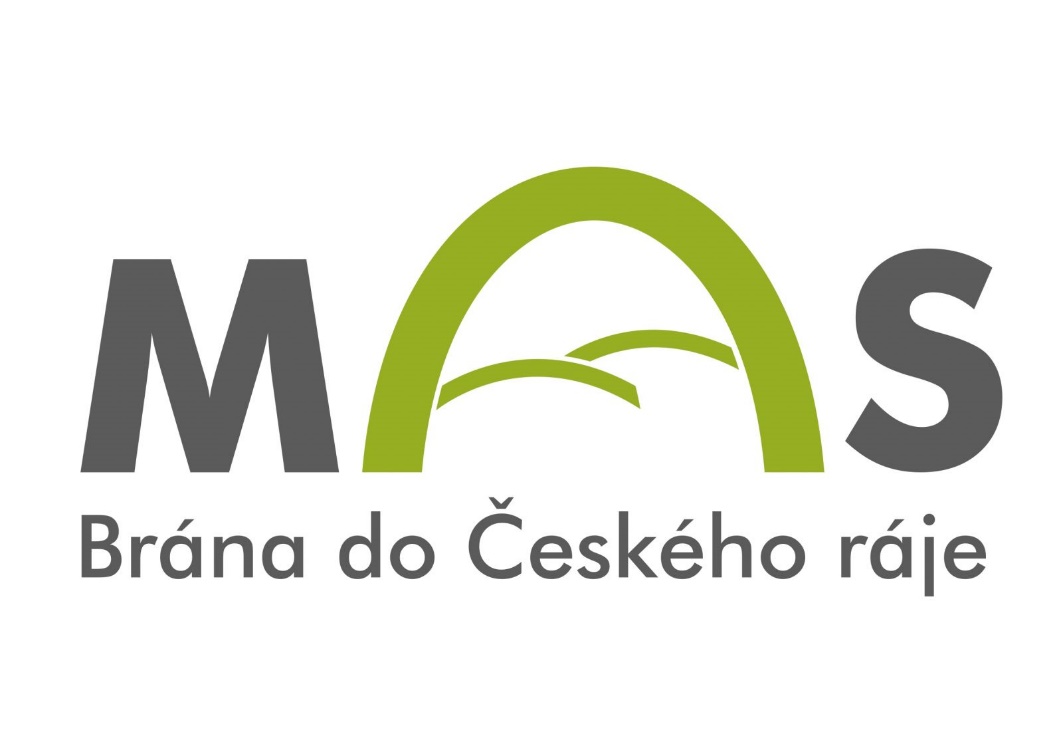 Příloha č. 1 Strategie CLLD 2021 - 2027Socioekonomická analýza MAS Brána do Českého ráje, z.s.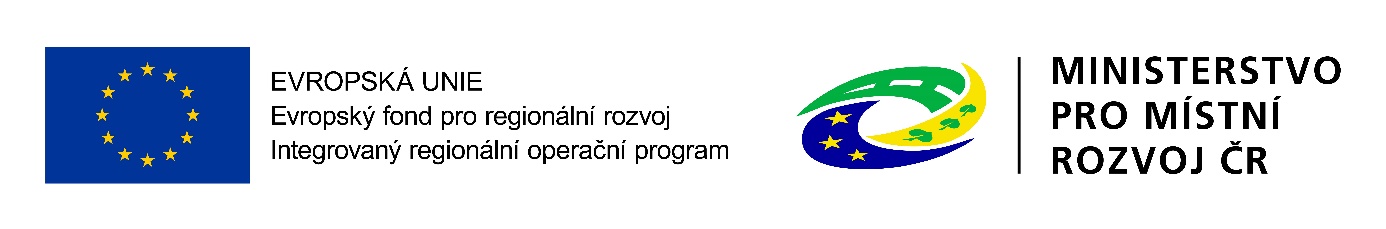 březen 2021Seznam tabulekTabulka 1 Obecná charakteristika obcí MAS Brána do Českého ráje	2Tabulka 2 Porovnání základních věkových kategorií obyvatelstva MAS BCR a index stáří 	2Tabulka 3 Přehled hromadných ubytovacích zařízení na území MAS Brána do Českého ráje 	2Tabulka 4 Základní vybavenost obcí na území MAS Brána do Českého ráje	2Tabulka 5 Přehled dokončených bytů na území MAS Brána do Českého ráje v letech 2001-2014	2Tabulka 6 Přehled ochrany přírody na území MAS	2Tabulka 7 Zařízení odpadového hospodářství na územím MAS Brána do Českého ráje	2Tabulka 8 Přehled zdrojů znečištění na území MAS Brána do Českého ráje	2Tabulka 9 Struktura pozemků na území MAS Brána do Českého ráje	2Tabulka 10 Přehled sociálních služeb na území MAS Brána do Českého ráje v roce 2020  	2Tabulka 11 Přehled dalších poskytovaných služeb na území MAS BCR v roce 2020 – nejsou sociální službou	2Tabulka 12: Největší podniky se sídlem na území MAS BCR podle počtu zaměstnanců	2Tabulka 13: Certifikovaní regionální výrobci (Produkt Českého ráje") na území MAS BCR	2Tabulka 14: Nezaměstnanost v obcích MAS Brána do Českého ráje	2Tabulka 15 Střední školy na území MAS Brána do Českého ráje	2Tabulka 16 Školských zařízení (MŠ, ZŠ, ŠJ, ZUŠ a DDM) na území MAS Brána do Českého ráje	2Tabulka 17: Hospodaření obcí MAS Brána do Českého ráje za rok 2019	2Tabulka 18: Sdružení obcí na území MAS Brána do Českého ráje	2Tabulka 19: Přehled obcí s JPO 2 či JPO 3 a identifikace rizik na území ORP	Chyba! Záložka není definována.Tabulka 20: Přehled informačních center na území MAS Brána do Českého ráje 	2Seznam obrázkůObrázek 1 Poloha území MAS Brána do Českého ráje	2Obrázek 2 MAS Brána do Českého ráje a jejich poloha vůči významným regionálním centrům 	2Obrázek 3 Rozdělení obcí do velikostních kategorií dle počtu obyvatel	2Obrázek 4 Vývoj počtu obyvatel na území MAS Brána do Českého ráje 2001-2020 	2Obrázek 5 Dopravní zátěž MAS Brána do Českého ráje – Liberecký kraj, 2016	2Obrázek 6 Dopravní zátěž MAS Brána do Českého ráje – Královéhradecký kraj, 2016	2Obrázek 7 Podíl složek celkového půdního fondu v území MAS Brána do Českého ráje v roce 2019	2Obrázek 8 Obrázek 8 Vývoj nezaměstnanosti v MAS Brána do Českého ráje v letech 2015-2021	2	CHARAKTERISTIKA MAS BRÁNA DO ČESKÉHO RÁJE	Místní akční skupina Brána do Českého ráje (dále jen MAS) se rozkládá přibližně 100 km severovýchodně od hlavního města Prahy. MAS tvoří širší severovýchodní zázemí jednoho z hlavních center oblasti Jičína a východní zázemí Semil, dalšího z center oblasti. MAS leží na hranicích několika různých regionů. Jedná se o dva administrativní regiony NUTS III (Liberecký a Královéhradecký kraj), a dále pak členské obce MAS přináleží k pěti různým ORP (Semily a Turnov z Libereckého kraje; Dvůr Králové nad Labem, Jičín a Nová Paka z Královéhradeckého kraje). Celkový počet členských obcí MAS je 48. Obce se do MAS začlenily především v rámci dobrovolných svazků obcí (Brada - 14 obcí; Tábor - 11 obcí; Pojizeří - 13 obcí), ale také jednotlivě (9 obcí: Borovnice, Lázně Bělohrad, Nová Paka, Stará Paka, Pecka, Úbislavice, Vidochov, Choteč, Lužany, Mlázovice). Statut města má pouze 5 největších obcí – Lázně Bělohrad, Nová Paka a Železnice v Královéhradeckém kraji, Lomnice nad Popelkou a Rovensko pod Troskami v Libereckém kraji. Vedle měst se v území nacházejí i tři obce se statutem „městys“ (Libštát, Mlázovice a Pecka). 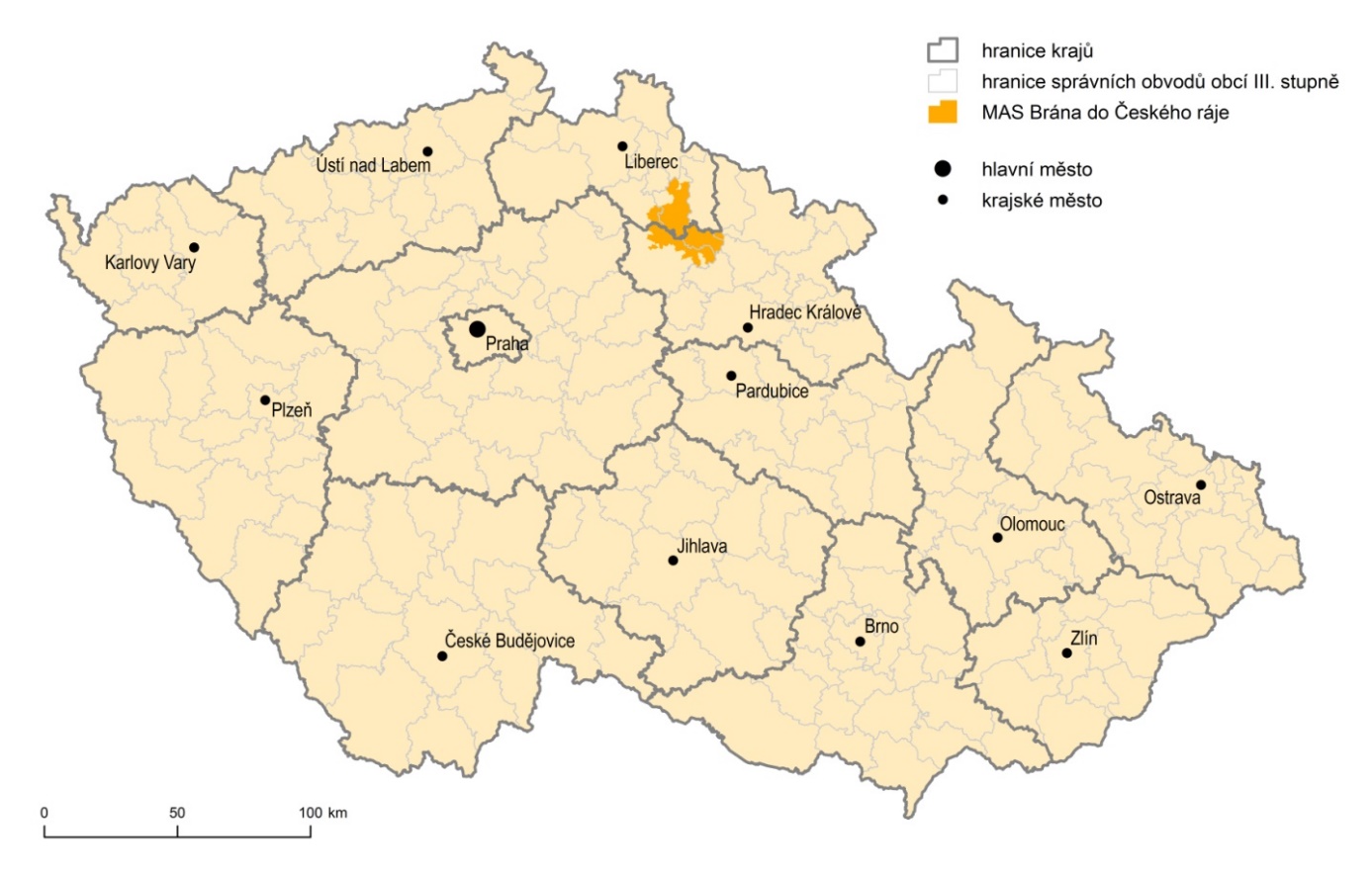 Obrázek  MAS Brána do Českého ráje a jejich poloha vůči významným regionálním centrům 
(zdroj: vlastní zpracování)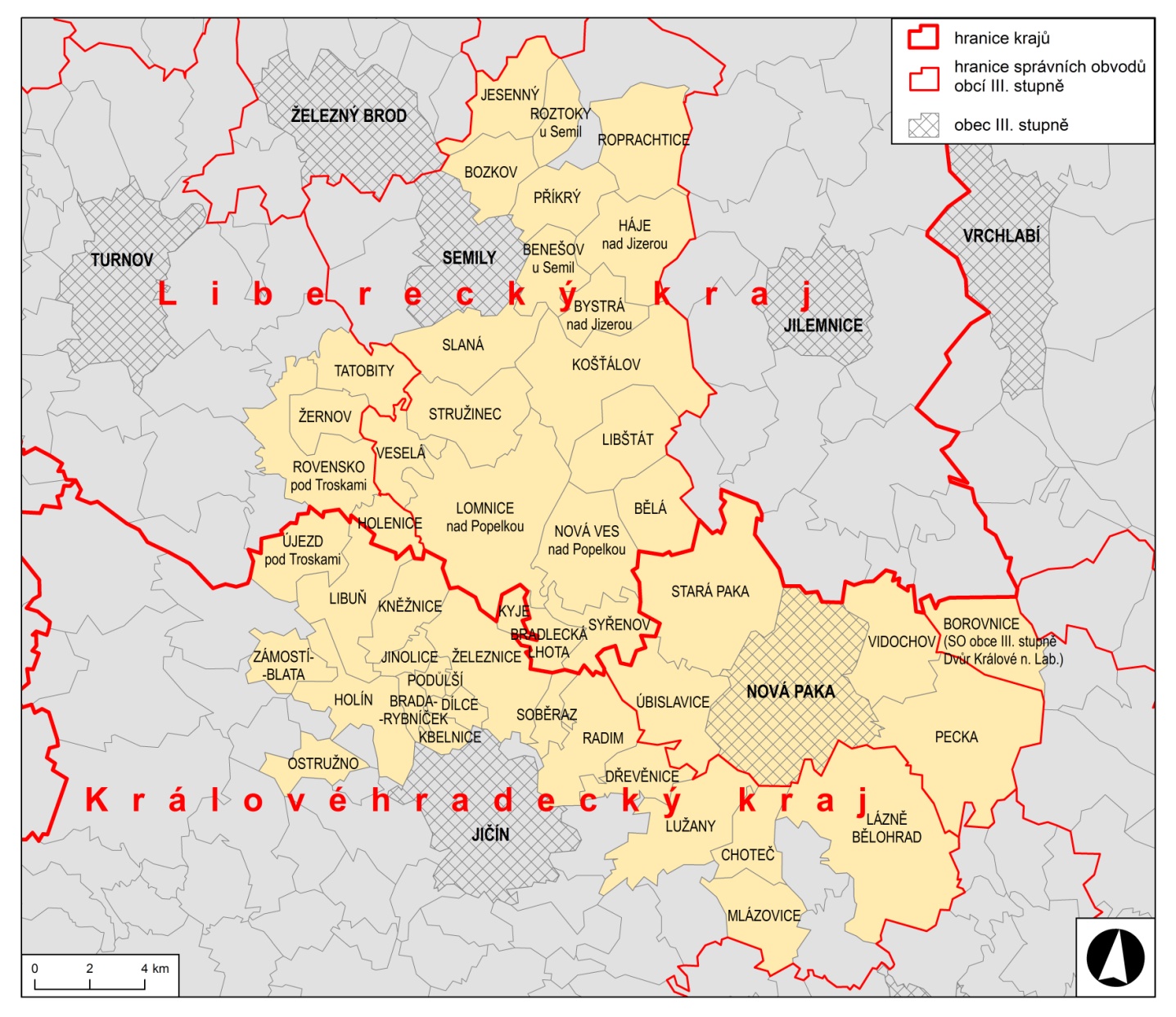 	Celková rozloha zahrnuje 450,97 km2 a žije zde 39 918 obyvatel (k 1. 1. 2020). Hustota zalidnění území tak činí přibližně 88,5 obyvatel na km2. Území MAS tak v porovnání s hodnotami obou krajů představuje spíše méně zalidněné území (Liberecký kraj 138,7 ob./km2, Královéhradecký kraj 116 ob./km2), zvláště při uvážení skutečnosti, že všech pět obcí MAS se statutem „město“ představují přibližně čtvrtinu území MAS, ale více než polovinu obyvatel. Přehled členských obcí a základních charakteristik přináší tabulka 2.Tabulka  Obecná charakteristika obcí MAS Brána do Českého ráje (zdroj: ČSÚ, 2020)	Největšími obcemi MAS jsou Nová Paka s necelými 9 000 a Lomnice nad Popelkou se zhruba 5 400 obyvateli (dohromady tedy více než třetina obyvatel MAS). Tato dvě města jsou také největší co do rozlohy, každé s více než 25 km2. Naprostá většina obcí má podprůměrnou hustotu zalidnění, kterou tak zvyšují především tři největší obce (třetí jsou Lázně Bělohrad). Jedinou výraznou výjimku tvoří obec Podůlší, kde je vysoká hustota zalidnění dána velmi malou rozlohou obce. Dle počtu obyvatel jsou nejmenšími obcemi Kyje (54 obyvatel), Dílce (64), Holenice (95) a Ostružno (97). Většina těchto obcí patří také mezi nejméně zalidněné obce MAS. Následující graf dokazuje skutečnost, že MAS je tvořena velkým množstvím malých obcí. Téměř 60% obcí má počet obyvatel do 500.Obrázek  Rozdělení obcí do velikostních kategorií dle počtu obyvatel (zdroj: ČSÚ, 2020)	Jak je již uvedeno výše, jednou z významných charakteristik území MAS je jeho poloha při krajských hranicích. Zájmové území přesto představuje víceméně jednotný celek zažívající stejné, resp. velmi podobné problémy napříč těmito hranicemi. Na druhou stranu, kraje Liberecký a Královéhradecký ve svých strategických rozvojových dokumentech přistupují ke svým částem MAS rozdílně. Zatímco dle Programu rozvoje Libereckého kraje je území součástí specifické hospodářsky slabé oblasti Semilsko, podle stejného dokumentu Královéhradeckého kraje je zázemí Jičína, resp. obce kolem silnice I/16 mezi Jičínem a Novou Pakou, součástí vedlejší rozvojové osy Vrchlabí – Jičín – Středočeský kraj. V novějších verzích Programu rozvoje kraje operuje Královéhradecký kraj s rozdělením území na venkovské a městské obce. Dle tohoto vymezení splňuje krajská kritéria pro městské obce pouze trojice Lázně Bělohrad, Nová Paka a Stará Paka.OBYVATELSTVOVývoj počtu obyvatelDo roku 2004 se území MAS Brána do Českého ráje potýkalo s úbytkem obyvatelstva. Teprve od roku 2005 dochází k nárůstu obyvatel poměrně konstantně až do roku 2010, kdy začal růst stagnovat. V letech 2011, 2012 a 2013 pak došlo po delší době opět k určitému poklesu. V roce 2015 došlo k velkému propadu. Od té doby vývoj obyvatelstva kolísá okolo hranice 39 900 s drobným výkyvem v roce 2018.Obrázek  Vývoj počtu obyvatel na území MAS Brána do Českého ráje 2001-2020 (zdroj: ČSÚ)	Lze říci, že počet obyvatel spíše stagnuje. Je zřejmý trend postupného růstu obyvatel v menších obcích na území MAS. Největší růst zaznamenali mezi lety 2015 až 2020 obce Úbislavice, Bozkov, Brada-Rybníček a jediným rostoucím městem je Železnice. Naopak ve všech ostatních městech došlo k poklesu (Nová Paka, Lomnice n./P. a Lázních Bělohrad). Výraznější snížení počtu obyvatel došlo také v Benešově u Semil. Za pohybem obyvatelstva v MAS stojí především kolísavá migrace obyvatel.  Za tímto jevem se pravděpodobně skrývá jak stěhování mladší generace za pracovními příležitostmi do větších center mimo území MAS, tak i fakt, že mnoho obcí není schopno poskytnout vyšší standardy bydlení a dostupnost základní technické infrastruktury, které právě mladší generace požaduje.Věková strukturaZ demografického vývoje počtu obyvatel vyplývá vzrůstající počet staršího obyvatelstva. Pro území MAS je typické starší obyvatelstvo. Oproti roku 2014 došlo k poklesu ekonomicky aktivních obyvatel na území MAS a ke zvýšení staršího obyvatelstva na 65 let. V krajském porovnání je patrný rozdíl věkové struktury obyvatelstva oproti Libereckému kraji a daleko větší shodnost se strukturou Královéhradeckého kraje. Tato fakta odrážejí skutečnost, že dlouhodobý historický vývoj území MAS je více podoben stabilnímu vývoji Královéhradeckého kraje. Při podrobnějším pohledu na věkovou strukturu obyvatelstva si lze všimnout, že váha ekonomicky aktivního obyvatelstva je srovnatelná s kraji. Z tabulky je patrno, že index stáří na území MAS převyšuje republikovou úroveň a ukazatel Libereckého kraje. V porovnání s Královéhradeckým krajem je index stáří podobný.Dáme-li údaje o věkové struktuře obyvatelstva do kontextu s faktem, že přirozený přírůstek obyvatelstva se podílí na celkovém přírůstku v posledních letech minimálně (resp. záporně), lze tedy soudit, že ve většině obcí dochází ke stárnutí obyvatelstva především odchodem mladých lidí. Naopak v obcích v zázemí větších měst lze předpokládat především imigraci mladých rodin s dětmi.Tabulka  Porovnání základních věkových kategorií obyvatelstva MAS Brána do Českého ráje a index stáří - k 31.12.2019 (zdroj: ČSÚ, 2020)TECHNICKÁ INFRASTRUKTURAVeřejné osvětlení, místní rozhlasy a telekomunikační rozvody jsou dnes v obcích řešeného území již standardem, přestože jejich technický stav dle sdělení starostů často neodpovídá stávajícím požadavkům a normám (vysoká spotřeba el. energie, vysoké náklady na údržbu, nemožnost napojení na varovné systémy, apod.). Napojení na vodovodní, či plynofikační rozvody a čistírnu odpadních vod však v mnoha obcích stále chybí. Málo zalidněné obce nemají možnost dosáhnout na projekty, jejichž finanční náročnost ještě mnohdy umocňuje rozptýlená zástavba, obavy samosprávy a nevole obyvatel. Částečně plynofikováno je pouze 18 obcí, z toho 8 obcí je plynofikováno zcela, popř. z větší části (cca 80 % obce). Naopak vodovod je již alespoň částečně ve 40 obcích, přičemž mezi zbývající obce patří většinou nejmenší obce MAS. Nejkomplikovanější situace je u kanalizace. Ta je zavedena v 19 obcích, z toho pouze obec Ostružno má vystavěnou kanalizaci po celé obci a dalších 7 obcí má vybudovanou kanalizaci ve významné většině obce (alespoň. 80 %). V obci Bělá mají kanalizaci zřízenou pouze tři podnikatelské subjekty. 10 obcí je pak napojeno na čistírnu odpadních vod (ČOV). DOPRAVAHlavní kostru silniční sítě v území tvoří dvě silnice 1. třídy. Jedná se o komunikace I/16 a I/35, přičemž silnice I/35 je součástí evropské dálkové silnice E442 Karlovy Vary – Liberec – Žilina. Tyto páteřní silnice jsou doplněny o silnice druhých tříd: II/282 Rovensko pod Troskami – Železný Brod, částečně paralelně vedoucí II/283 a II/284 spojující Turnov a Novou Paku, přičemž II/283 umožňuje napojení na Semily a II/284 vede přes Lomnici nad Popelkou a z Nové Paky pokračuje dále přes Lázně Bělohrad pryč z území MAS směrem k Jaroměři, II/286 Jičín – Lomnice nad Popelkou – Jilemnice, II/288 Semily – Bozkov – Železný Brod, II/289 Napojující silnici II/283 na Semily a dále vedoucí přes obci Příkrý k Roztokům u Semil, II/290 Jilemnice – Desná, II/292 Semily – Jilemnice a II/501 Hořice – Lázně Bělohrad – I/16 u Jičína. Většina území je pak dále protknuta poměrně hustou sítí místních komunikací. To ovšem neplatí pro území, kde charakter reliéfu toto neumožňuje. Tedy především sever území MAS, kde je silniční síť významně ovlivněna hlubokým údolím řeky Jizery a dalších vodotečí. Intenzita využití jednotlivých silnic se velmi liší. Nejsilnější provoz je na silnici I/16, která spojuje Mladou Boleslav s Trutnovem a je tedy součástí intenzivní tepny spojující továrnu Škoda Auto a.s. s jejími subdodavateli a filiálkami. Na druhou stranu tato silnice je z větší části vedena mimo sídla, kromě průtahu Novou Pakou, a nepředstavuje tak výraznou přímou zátěž pro obce MAS. Doprava přes Novou Paku by se měla do budoucnosti zlepšit díky obchvatu města, který se řeší již desítky let. Projekt je připraven a řeší se stavební povolení výstavby obchvatu na krajském úřadě.Oproti tomu druhá nejintenzivněji využívaná silnice I/35 je v podstatě v celém svém úseku vedena jednotlivými sídly a představuje významný problém pro kvalitu života v těchto obcích. V národních plánech je tato situace řešena plánovanou výstavbou R35. Třetím nejužívanějším spojením je spojení silnic 2. tříd mezi Jičínem, Lomnicí nad Popelkou a Semilami. Dopravní systém území MAS je tedy významně ovlivněn pozicí hlavního ekonomického centra v širším okolí – Jičína. Propojení těchto tří významných „severních“ radiál je prostřednictvím jižního obchvatu města Jičína. V současné době dochází k budování přeložky silnice II/286 Robousy – Valdice. Po dostavbě této přeložky dojde k úbytku dopravy po místních komunikacích v okolí této lokality.  Oblast Semilska postrádá  síť komunikací spojující region s Libereckem a Mladoboleslavskem. Tento nedostatek brzdí i rozvoj podnikání pro velmi špatnou dostupnost kamionovou dopravu obzvláště v zimním období. Komunikace II/288 Semily – Bozkov – Železný Brod,  v mnoha ohledech kvalitativně neodpovídá svými parametry silnici II. třídy. Pro obce území MAS jsou významnou problematikou místní komunikace, které jsou přímo ve správě obcí a za jejichž stav obce přímo zodpovídají. Zde se obce řešeného území, rovněž tak jako obce stejné úrovně jinde v ČR, potýkají s nedostatkem finančních prostředků zejména na opravu a údržbu technického stavu těchto komunikací. Zatímco silniční síť je až na výše popsané dílčí problémy poměrně dobře vyvinutá, železniční síť je na tom o poznání hůře. Územím procházejí 2 hlavní železniční tratě 030 a 041, které umožňují propojení obou krajských měst. Nejvýznamnější je trať 030 Jaroměř – Stará Paka – Železný Brod – Turnov – Liberec, která představuje hlavní spojení s Hradcem Králové a Libercem. Tato trať se postupně modernizuje, dojde tedy ke zkvalitnění a urychlení cestování. V její ose vede i paralelní spojení 041 Hradec Králové – Jičín – Turnov. Tyto dvě osové tratě jsou doplněny o železniční spojky 040 Ostroměř – Lázně Bělohrad – Stará Paka – Martinice v Krkonoších a 064 Stará Paka – Libuň – Mladá Boleslav. Tato trať umožňuje napojení Jičína na Mladou Boleslav, ale z hlediska významu je jednoznačně ve stínu silnice I/16. Nejvýznamnějším železničním uzlem na území MAS je Stará Paka (modernizace uzlu v roce 2012). V dopravní obslužnosti autobusovými spoji je v obcích MAS Brána do Českého ráje zřejmý diametrální rozdíl v počtu spojů v pracovní dny a o víkendech. Frekvenci spojů také odráží poloha jednotlivých obcí (na hlavních komunikacích, u větších měst). Občané, kteří nemají možnost využít osobní dopravu, jsou tak o víkendech v menších obcích takřka odříznuti od světa. Také večerní hodiny pracovních dnů způsobují problém, kdy do některých obcí přijíždějí poslední spoje okolo 18 hod a v některých obcích i dříve. Tyto obce se pak mohou spolehnout pouze na několik málo spojů ve všední dny v ranních a odpoledních hodinách, které primárně zajišťují dojíždění dětí do škol. Obce v Libereckém kraji jsou začleněny do integrovaného systému IDOL a obce v Královéhradeckém kraji do systému IREDO. Určitou výhodou a možností variability dopravní obslužnosti je existence železnice, která však ani u těch nejhůře obsluhovaných obcí situaci nijak výrazně nezlepšuje.V níže uvedené obrázky ukazují dopravní zatížení silnic na území MAS Brána do Českého ráje, jak v Libereckém, tak v Královéhradeckém kraji. A potvrzují náročnost zatížení zmíněnou v úvodu této kapitoly. 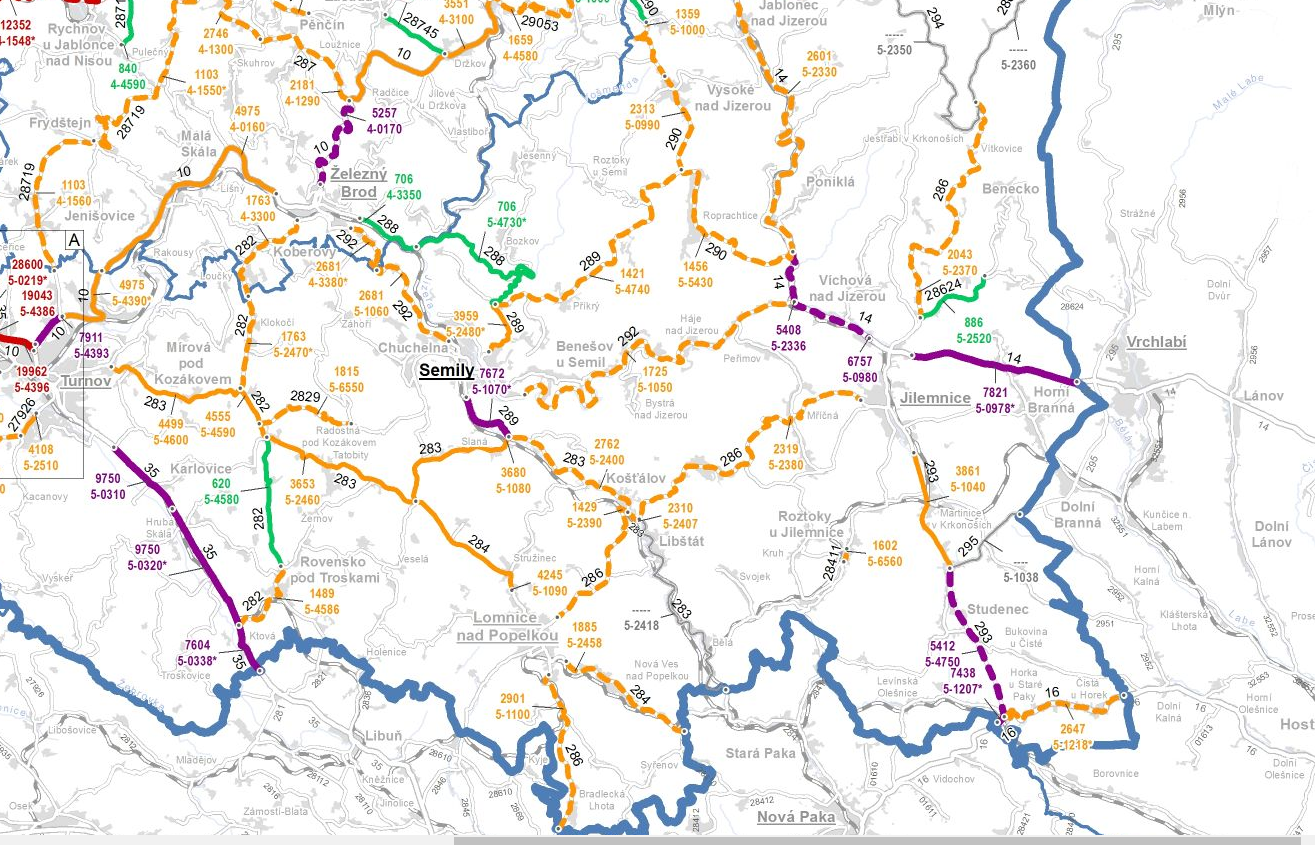 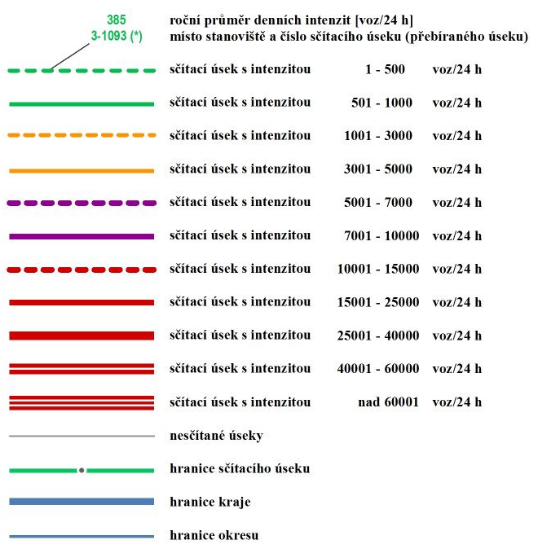 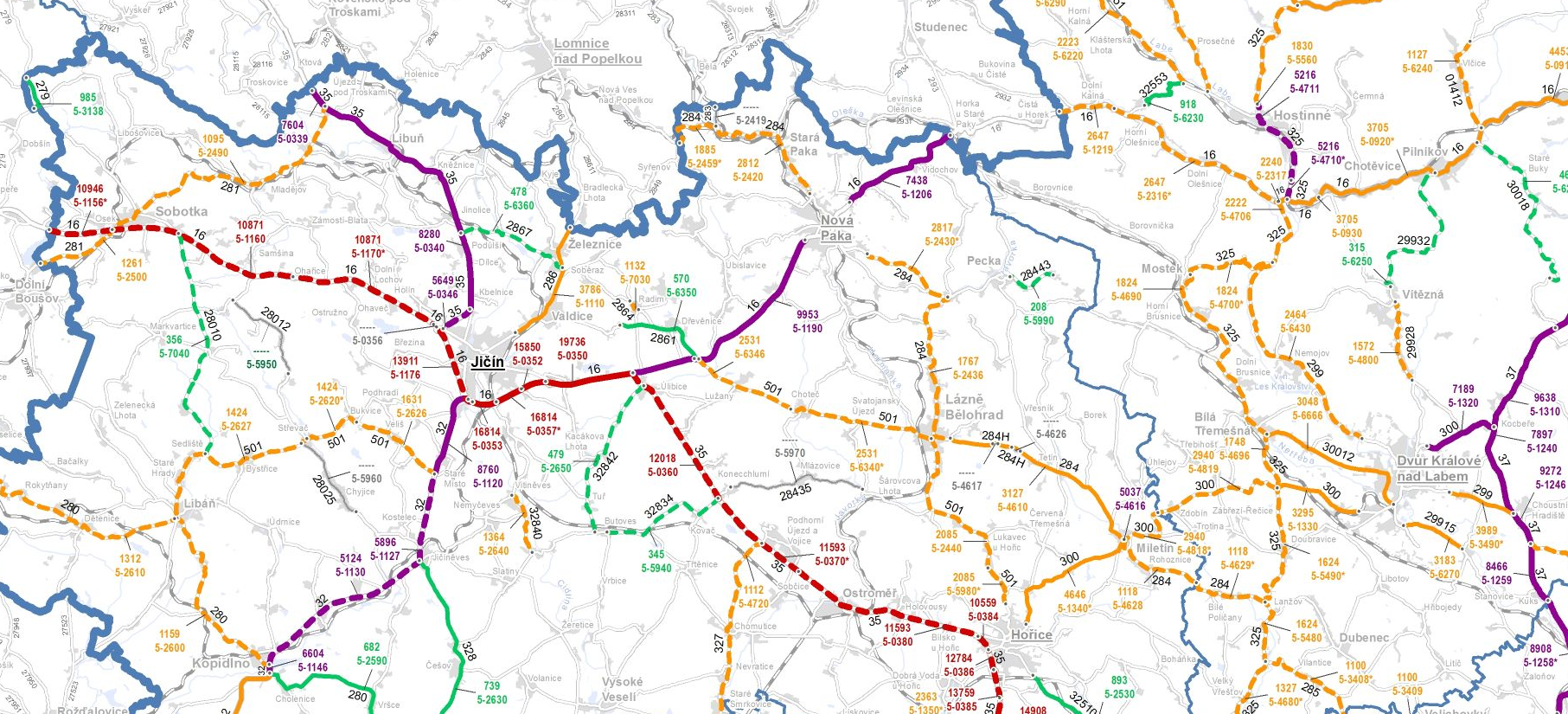 VYBAVENOST OBCÍ A SLUŽBYK situaci občanské vybavenosti v rámci MAS je třeba přistupovat s vědomím, že se nejedná o uzavřený region, ale o oblast, která ve velké většině spáduje k centrům ležícím mimo sledované území. Hlavní centra občanské vybavenosti, plnící funkce především vyšší kategorie, jsou v bezprostřední blízkosti dvě: Jičín a Semily. Nejvýznamnějším centrem přímo v rámci území, které plní i některé vyšší funkce je město Nová Paka. Dalšími centry vybavenosti jsou Lomnice nad Popelkou a Lázně Bělohrad. V rámci území za „centra“ základní vybavenosti můžeme považovat také Rovensko pod Troskami a Železnici, jejichž postavení je vzhledem k blízkosti okresního města Jičína specifické. Spádovost obcí MAS směrem ven z území za vybaveností a službami vyšší kategorie, než jaké jsou zde nabízeny, směřuje v první řadě k okresním centrům (Semily, resp. Turnov a Jičín). Na ještě vyšší úrovni lze území rozdělit na sever spádující ke krajskému centru Liberci a jižní část, která směřuje na Prahu. Za tímto faktem lze vidět nejenom gravitační sílu hlavního města Prahy, ale také jeho výrazně lepší dopravní dostupnost oproti krajskému Hradci Králové. Vybavenost obcí je velmi rozdílná a v některých obcích scházejí i nejzákladnější služby.V menších obcích se nenachází žádný obchod s potravinami. Obyvatelé musí i za základními nákupy dojíždět. Pro starší občany zajíždí do některých obcí pojízdná prodejna potravin jednou či dvakrát týdně. Pobočka České pošty nebo pošty Partner funguje ve 22 obcích. Přítomnost ubytovacího zařízení uvedly téměř všechny obce, kromě Syřenova. Dá se tedy říci, že ubytovacích zařízení na území MAS je dostatečné množství, nicméně jejich kvalita často kolísá. Omezená je především nabídka ubytovacích kapacit vyšší kategorie a pro větší skupiny osob. Nejčastější jsou šetření ubytování v soukromí. Tento typ ubytování dosahuje největších kapacit v obcích v lokalitě Českého ráje (Rovensko pod Troskami a Holín). Největší lůžková kapacita v kempech je na Pecce a v Ostružně. Hotely se nacházejí pouze v 5 obcích – Brada – Rybníček, Holín (Prachov, Dolní Lochov), Lázně Bělohrad, Nová Paka a Pecka. Největší lůžkovou kapacitu nabízejí ze své podstaty Lázně Bělohrad, jelikož jde o lázeňské město. Tabulka  Přehled hromadných ubytovacích zařízení na území MAS Brána do Českého ráje (zdroj: ČSÚ 2019)Tabulka  Základní vybavenost obcí na území MAS Brána do Českého ráje (zdroj: vlastní šetření, 2020)BYDLENÍVývoj bytového fondu v obcích MAS koresponduje s vývojem počtu obyvatel. Nejvyšší počet dokončených bytů od roku 2014 do roku 2019 vykazují obce v nejbližším zázemí města Jičína s výjimkou dvou poměrně malých obcí, Dílce a Ostružno. Rozdíly oproti údajům o změně počtu obyvatel lze spatřovat především v nižší míře výstavby ve většině obcí Libereckého kraje a naopak zvýšené míře výstavby na východě MAS (Lázně Bělohrad, Pecka). K největší výstavbě nového bytového fondu dochází opět v obcích sousedících s okresním městem Jičín. Tabulka  Přehled dokončených bytů na území MAS Brána do Českého ráje v letech 2001-2014 (zdroj: ČSÚ, 2019)Vzhledem k převládajícímu venkovskému charakteru MAS Brána do Českého ráje odpovídá charakter zástavby především vysokému podílu rodinných domů. Z vysokého podílu rodinných domů logicky vyplívá i vysoké procento bydlení ve vlastním domě. Nájemní bydlení je nejvýznamnější ve větších obcích a městech, které tak zastupují podíl bytových domů na celkové zástavbě. Celkově se v období 2014 - 2019 dokončilo na území MAS 322 bytů. V tomto úhrnu jsou zahrnuty i veškeré nástavby a přístavby, domy pro seniory aj. Nová bytová výstavba souvisí především s dostupností pozemků pro výstavbu, jak po stránce právní, finanční, tak i dostupností sítí. V území MAS bylo v letech 2014 -2019 dokončeno 0,8 celkových bytů na 100 obyvatel.  ŽIVOTNÍ PROSTŘEDÍÚzemí MAS Brána do Českého ráje se vyznačuje kvalitnějším životním prostředím v rámci krajů i ČR. Region není postižen výrazným plošným negativním ekologickým zatížením, přesto je potřeba zlepšovat odpadové hospodářství v obcích, eliminovat černé skládky atd. Dobrý stav životního prostředí, ve kterém zůstaly zachovány všechny jeho složky, ovlivňuje vysoká ekologická stabilita území a venkovský charakter oblasti. V minulosti nedocházelo k plošné kontaminaci půd, k rozsáhlejší těžbě surovin ani k nadměrnému poškození lesních porostů. Větší města Jičín a Semily v bezprostředním okolí MAS tento stav též nijak významně nezhoršují. Podle databáze Českého hydrometeorologického ústavu se na území MAS nachází několik významných znečišťovatelů životního prostředí, viz tabulka Zdroje znečistění na území MAS Brána do Českého ráje, z toho plná polovina je ve dvou největších městech Nové Pace a Lomnici nad Popelkou. Také v  Košťálově se nachází významnější zdroj znečištění v podobě skládky odpadů. Často dochází ke konfliktům mezi zemědělstvím, průmyslovou výrobou a ochranou přírody a krajiny. Negativní vliv na životní prostředí má také rostoucí doprava.Ze západu zasahuje na území MAS část Chráněné krajinné oblasti Český ráj (nejstarší CHKO v Česku) jako jediná CHKO v zájmovém území. Jde o oblast vyhlášenou nařízením vlády č. 508/2002 Sb. dle zákona 114/1992 Sb., o ochraně přírody a krajiny a jeho celková výměra je 181,5 km2. Část CHKO zasahuje na území 8 obcí MAS a má zde celkovou rozlohu 50,6 km2. Jde o rozsáhlé území s harmonicky utvářenou krajinou, pískovcovým reliéfem a skalními městy, významným podílem přirozených lesních ekosystémů a trvalých travních porostů, četnými rybníky, potoky a kulturními památkami, které dotvářejí charakteristický krajinný ráz. Posláním této oblasti je uchování a obnova lokálního přírodního prostředí, zejména ekosystémů, volně žijících živočichů a planě rostoucích rostlin. Rozvoj území musí probíhat v rámci zachování typického charakteru krajiny a zároveň musí být respektován ekologicky optimální přístup k využívání krajiny a jejích přírodních zdrojů. CHKO Český ráj má 4 odstupňované zóny ochrany přírody. Dle toho je možné hospodářsky využívat dané území.Vedle CHKO Český ráj jsou na území MAS vyhlášena další maloplošná chráněná území. Území MAS je též součástí GEOPARKU Český ráj formalizujícího globálně významnou lokalitu z pohledu geologických věd a náležících do prestižní Sítě evropských a světových geoparků UNESCO Tabulka  Přehled ochrany přírody na území MAS (zdroj: vlastní šetření)Odpadové hospodářstvíNakládání s odpadyZ odpadové infrastruktury, která může ovlivňovat kvalitu životního prostředí, je v oblasti MAS přítomna skládka komunálního odpadu v Košťálově. Tato skládka je provozována společností Marius Pedersen a.s a má rozlohu 75 000 m2 a kapacitu 2 800 000 m3. Skládka by měla být využívána do roku 2036. Sváží se sem převážně komunální odpad z Libereckého kraje. Mimo území MAS leží skládka Liberec s kapacitou 435 000 m3, která se nachází v Popovicích u Jičína a je provozována Technickými službami města Jičín. V oblasti je k dispozici celkem šest sběrných dvorů druhotných surovin (Lázně Bělohrad, Lomnice nad Popelkou, Mlázovice, Nová Paka, Pecka a Stružinec). Kompostárny, zpracovávající bio-odpad v pásových hromadách na volné ploše, se nacházejí v Nové Pace a v Lomnici nad Popelkou, mimo území MAS pak také v Semilech. Bioplynové stanice se nacházejí v Bělé u Staré Paky, ve Vidochově, ve Staré Pace (část obce Brdo), Vidonice (část obce Pecka) a v Soběrazi. Využíváním přebytků rostlinné a živočišné výroby navazují na chod zemědělských podniků a chov hospodářských zvířat. V obci Libuň sídlí společnost Pesl, s.r.o., která se zabývá recyklováním plastů. V obci Rovensko pod Troskami sídlí společnost Green Waste Servises s. r. o., která se zabývá zpracování elektrického odpadu. Dále je na území několik podniků zabývajících se zpracováním autovraků (Nová Paka, Mlázovice, Lomnice n/P a Slaná). I přesto, že jsou obce zapojeny do systému třídění odpadů, potýkají se s vysokými finančními náklady na likvidaci směsného i tříděného komunálního odpadu. Současná legislativa neumožňuje obcím nastavit pravidla pro platby za sběr a likvidaci odpadu, aby bylo možné motivovat občany k lepšímu nakládání s odpady, zejména k předcházení jejich vzniku. Tabulka  Zařízení odpadového hospodářství na územím MAS Brána do Českého ráje (zdroj Plán odpadového hospodářství Libereckého a Královéhradecké kraje 2016 – 2025, 2015)Ochrana vodÚzemí MAS Brána do Českého ráje spadá do oblasti povodí horního a středního Labe. Hlavními vodními toky celého sledovaného území MAS jsou Cidlina, Mrlina, Javorka, Bystřice, Tampelačka, Oleška, Popelka, Javorka a Jizera.Čistota pitné vodyRozsah zásobování pitnou vodou v obcích MAS z veřejných či místních vodovodů je úměrný velikosti sídel (většinou venkovský charakter s malým počtem obyvatel) a rozdrobenosti území. Existuje zde několik skupinových vodovodů zásobující obce a jejich místní části.Je třeba vytvářet územní podmínky k dobudování zásobovacích systémů pitné vody tak, aby kvalitní zdroje byly kapacitně plně využívány a zdroje se zhoršenou kvalitou mohly být odstaveny. Čistota povrchových a podzemních vodTabulka v přílohách uvádí hodnocení povrchových vod z hlediska chemického a ekologického stavu. Je z ní patrné, že chemický stav většiny vodních toků v oblasti vyhovuje. Výjimku tvoří Úlibický potok po ústí do Cidliny, Jizera po soutok s Oleškou, Oleška po soutok s Popelkou a Kamenice po ústí do Jizery. Tyto toky jsou nejvíce znečištěné těžkými kovy a polycyklickými aromatickými uhlovodíky, což je zapříčiněno především nedostatečným čištěním průmyslových odpadních vod. Z hlediska biologické složky vyhověly pouze dva sledované vodní toky (Jizera po soutok s Kamenicí a Kamenice po ústí do Jizery). Nevyhovující stav u ostatních toků vychází převážně z negativních dopadů na vodní biocenózu a částečně i na ryby. Limity fyzikálně-chemických složek vodních toků jsou překračovány především u hladiny dusíku, případně i u celkového fosforu a rozpuštěného kyslík (viz příloha 5).Na území MAS zasahují čtyři útvary podzemních vod: Hořicko-miletínská křída, Jizerský coniak, Jizerská křída levobřežní a Podkrkonošský permokarbon. Stav podzemních vod na území MAS nelze posoudit celkově jako příznivý. Problémy znečištění podzemních vod dusíkem a uhlovodíky nalezneme především v útvarech Jizerské křídy levobřežní. Kvalitativně vyhovující podzemní vody se nacházejí pouze v útvaru Jizerského coniaku (viz příloha 6).Čištění vodySituace v odvádění a čištění odpadních vod není dobrá. Většina obcí MAS má pouze splaškové nebo jednotné kanalizace bez ČOV, většinou s povolením vypouštění na volné výusti. Nicméně i tato kanalizační síť je v mnoha případech nedostatečná a napojeny jsou tak často jen hlavní části obce. Kanalizace s ČOV nebo jiným adekvátním zařízením pro čištění odpadních vod je pouze v 11 obcích. Splaškovou síť s čistírnami odpadních vod nahrazují ve velké části obcí lokální akumulační jímky a biologické septiky pro jednotlivé objekty. Možnosti rozvoje vodovodů a kanalizací jsou omezené zejména v menších obcích, jejichž rozpočty jsou nedostatečné na rozsáhlejší investice. Ochrana ovzdušíMezi největší zdroje znečištění a hluku v regionu patří dvě hlavní silniční tepny I/16 procházející jižní částí regionu ze západu na východ a I/35 procházející ze severu na jih západní částí regionu. Provoz na ostatních komunikacích není natolik silný, aby představoval výraznou zátěž pro životní prostředí. Některé obce mohou spatřovat zátěž v nákladní kamionové dopravě, která si po některých vedlejších silnicích zkracuje cestu mezi silnicemi hlavními, či k místu určení.Významní znečišťovatelé ovzduší se nacházejí ve dvou největších městech Nové Pace a Lomnici nad Popelkou. K největším znečišťovatelům se řadí GERL textilní úpravna a barevna, s.r.o. a Sklopísek Střeleč, a.s., kde probíhá těžba a zpracování pískovce. V ovzduší logicky probíhá přenos emisí ze zdrojů i mimo území MAS. Určitou hrozbou znečištění mohou být i malé zdroje, jako například lokální topeniště. Následující tabulka ukazuje přehled zdrojů znečištění na území MAS .Tabulka  Přehled zdrojů znečištění na území MAS Brána do Českého ráje (zdroj: ČHMÚ 2020)Ochrana půdyProtierozní opatření a zadržování vody v krajiněZtráty materiálu humusového horizontu vlivem vodní nebo větrné eroze jsou na značné rozloze zemědělského půdního fondu nejvýznamnějším negativním činitelem. Eroze snižuje mocnost ornice, v extrémních případech je zcela zlikvidována orniční vrstva i podorniční. Omezují se ekologické funkce půdy. Rychleji dochází k poškozování povrchových a podzemních vod. Snižuje se zadržování vody (retence) a regulační funkce půdy v hydrosféře. Omezuje se produkční schopnost půdy tj. schopnost produkce biomasy. Neméně důležité jsou i vedlejší účinky eroze. Jedná se o zanášení toků a nádrží, obohacování vody živinami atd. Zrychlená eroze je v přírodních podmínkách jak ČR, tak území MAS hlavní degradační faktor. Stojí za tím i velmi vysoký podíl zornění zemědělské půdy (Dílce, Kbelnice, Nová Ves nad Popelkou), nevhodná organizace půdního fondu a nevhodné hospodaření na půdě. Lidská činnost může dramaticky akcelerovat přirozeně pozvolně probíhající proces eroze, který je za normálních podmínek kompenzován zvětráváním substrátu a tvorbou nové půdy. Eroze je ovlivňována kombinací faktorů, jako je sklon a délka svahu, charakter klimatu, využití půdy, vegetační kryt a půdní vlastnosti. Dle SOWA GIS - mapa potenciální ohroženosti půd vodní erozí, patří mezi obce zařazené do kategorie nejohroženějších půd Brada – Rybníček (k.ú. Brada), Kyje (k.ú. Kyje), Lázně Bělohrad (k.ú. Uhlíře, Dolní Javoří). K redukci výše zmíněného je třeba zvýšit retenční schopnost krajiny v důsledku racionálního obhospodařování (vhodná výsadba vegetace – zatravňování, zalesňování, krajinná zeleň), podporovat pěstování ekologicky únosných forem energeticky využitelných rostlin a realizovat různá protipovodňová opatření (suché poldry, řízené rozlivy, malé vodní nádrže, ochranné hráze atd.). Mezi hlavní cíle obcí na území MAS Brána do Českého ráje patří ale i výstavba nových polních cest k odklonění zemědělské dopravy z center obcí. Budování cestních příkopů a okrajově i výsadba zeleně poskytuje též protierozní funkci. Realizace protierozních opatření investičního charakteru, jako jsou průlehy a protierozní meze, včetně organizačních opatření v podobě ochranných zatravnění či zatravnění drah soustředěného odtoku, jsou další nutností.Zeleň v krajině a sídlechS protierozními opatřeními a zadržováním vody v krajině souvisí také výsadba zeleně, která zastává především dvě hlavní funkce – estetickou a ekologickou. Zlepšení vzhledu měst a venkovských sídel, především jejich návsí a náměstí, či dalších veřejných prostranství a zelených ploch mezi zástavbou, může přilákat více návštěvníků. Zejména venkovské obce mají mnohdy zanedbaná veřejná prostranství, což vede k jejich dalšímu chátrání, tím snižování atraktivity obce a celkovému poklesu kvality životního prostředí obyvatel. Příčinou zanedbanosti veřejných prostranství bývá mimo jiné také nedostatečné technické vybavení k jejich údržbě.Ke zvýšení retenční schopnosti krajiny je třeba již výše zmiňovaná vhodná výsadba vegetace - zatravňování s výsadbou solitérních stromů, případně drobných remízů a porostů podél mezí, využití obecních cest k zakládání alejí a stromořadí, a při lesním hospodaření zvyšovat podíl dřevin přirozených pro danou oblast, v důsledku snížení rizika ohrožení lesů kalamitami z důvodu monokulturní skladby.Zemědělství Zemědělství má díky převažujícímu venkovskému charakteru území MAS Brána do Českého ráje zásadní vliv na hospodářský rozvoj a ekonomickou stabilitu regionu. Tabulka  Struktura pozemků na území MAS Brána do Českého ráje (zdroj: ČSÚ 2019)V severní části MAS je zemědělská půda využívána především pro živočišnou výrobu, která je v dnešní době více soustřeďována do jednoho místa (zemědělské areály v Lomnici nad Popelkou – Rváčově, Příkrém a Syřenově) a louky jsou využívány jako pastviny nebo pro přípravu objemového krmiva na zimní období. Vzhledem ke klesajícímu odbytu masa a mléka některá zemědělská družstva uvažují o využívání zemědělských ploch pro pěstování biomasy a jejímu využití na výrobu elektrické energie, případně již tento plán realizují (např. bioplynová stanice v obci Bělá, BPS AGROCHOV Stará Paka a.s., BPS Zem.spol. Radim,a.s., BPS Vidonice). Tento způsob využití zemědělské půdy však může mít negativní dopad na kvalitu zemědělské půdy (vlivem nadměrného vyčerpávání zemědělské půdy intenzivním pěstováním plodin – zejm. kukuřice) a zhoršení retence dešťové vody v krajině (přeměnou pastvin na ornou půdu), čímž vzhledem ke kopcovitému charakteru severní části území MAS bude docházet ke splavování úrodné půdy do vodních toků. Zemědělství je na relativně vysoké úrovni a měla by fungovat návaznost na zpracovatelský průmysl. Velkou slabinou je fakt, že veškerý zpracovatelský průmysl (mlékárny, masokombinát, cukrovary) na území MAS Brána do Českého ráje již zanikl. V důsledku tohoto stavu, začaly náhradou vznikat malé drobné firmy zabývající se zpracováním živočišné a rostlinné výroby. Výhodou toho je, že se jedná většinou o rodinné firmy, které se snaží prostřednictvím četných farmářských trhů uvést svoji produkci konečným spotřebitelům. Výrobky se vyznačují kvalitou a cenovou dostupností. V rámci zvyšovaní konkurenceschopnosti a zaměstnanosti je velice důležité posílení podpory těchto zemědělských podniků a prvovýrobců na území MAS. Z celkové rozlohy území zaujímá zemědělská půda 61,1 %, což je ve srovnání s celou ČR (53,3 %) vyšší průměr a naopak nižší podíl náleží lesním pozemkům - 28,7 %  (ČR 33,9 %).  Orná půda přibližně odpovídá celostátnímu průměru (MAS 35,2 %, ČR 37,3 %). Vyšší podíl na území MAS patří ovocným sadům (MAS: 1,4 %, ČR:  0,6 %).  V rámci jednotlivých obcí však existují veliké rozdíly, které jsou dány především charakterem krajiny v dané lokalitě.Žádné katastrální území v území MAS nenáleží do tzv. nitrátově zranitelných oblastí, které znamená dodržování tzv. akčního programu pro zemědělce a zabývá se ochranou vod před znečištěním dusičnany ze zemědělství. Méně příznivé oblasti pro zemědělství – tzv. oblasti LFA představují horské oblasti (vymezené nadmořskou výškou a svažitostí) a tzv. ostatní a specifické oblasti (vymezené hustotou obyvatel, podílem pracovníků v zemědělství a výnosností zemědělské půdy) se v území MAS vyskytují v severní a západní části území MAS. Obrázek  Podíl složek celkového půdního fondu v území MAS Brána do Českého ráje v roce 2019 (zdroj: vlastní výpočet)LesnictvíLesy na území MAS Brána do Českého ráje jsou až na několik výjimek (např. Kbelnice – zcela bez lesů) poměrně rovnoměrně rozloženy a lesnatost zde dosahuje 28,5 %. Drtivá většina lesů je hospodářských, pouze drobné dílčí celky jsou zařazeny do kategorie lesa ochranného nebo zvláštního určení. Jižní část území je typická lesy na chudých pískovcových plošinách s převahou borových lesů, na strmých kupách vyvřelin jsou listnaté porosty a ve skalních městech borovice a smrk. V severní části a části východního výběžku MAS se lesy s přirozenou druhovou skladbou vyskytují jen ojediněle a převažují smrkové monokultury. Zastoupení listnatých stromů zde má především buk, který jižněji přechází v dubovobukový vegetační stupeň. Pro lesní porosty je doporučeno zlepšování skladby lesních porostů při obnově a zakládání nových porostů. Vhodné je zalesňování dalších pozemků méně vhodných pro zemědělskou činnost a ploch zemědělské půdy extrémních vlastností (svah, zamokření, kamenitost) navazující na lesní pozemky.Dle hospodařících subjektů je pro rozvoj lesního hospodářství nezbytné řešit nedostatečné zpřístupnění lesních porostů za účelem zlepšení hospodářských i ekologických podmínek jejich obhospodařování. Nedostatečné a nekvalitní zpřístupnění je nákladově náročnější při hospodaření a zároveň je rizikovým faktorem při řešení kalamit a způsobuje erozi půdy. V neposlední řadě zpřístupnění lesa řeší usměrňování návštěvnosti a poskytování rekreačních funkcí lesa. Údržba a rozvoj lesnické infrastruktury, obnova lesní mechanizace (strojů) či u dřevozpracujících podniků technické vybavení provozů představují pro lesní podniky vysoké finanční nároky.ŽIVOT V OBCÍCHKulturní a sportovní vybavenostTak jako v podstatě ve všech kapitolách analýzy, lze i v kulturní, sportovní a volnočasové vybavenosti jednotlivých členských obcí MAS rozpoznat určitý řád související s populační velikostí obce. Pochopitelně nejlepší vybavenost a nejvíce možností nabízejí města Nová Paka a Lomnice nad Popelkou. Většina obcí (i těch malých) má co do sportovní a volnočasové infrastruktury k dispozici sportovní hřiště (většinou fotbalová, popř. tenisové kurty). Ve městech lze najít vedle mnoha venkovních sportovišť také víceúčelové sportovní haly, zimní stadiony apod. V Nové Pace se nachází autokrosová a motokrosová trať, v Lomnici nad Popelkou horolezecká umělá stěna, v Košťálově a Benešově u Semil golfový areál. Samostatnou kapitolou jsou lyžařské vleky, které nejsou především v severní části MAS výjimečné. V naprosté většině se jedná o technologicky zastaralou infrastrukturu. Nejvýznamnějším je areál skokanských můstků v Lomnici nad Popelkou a areál Máchovka v Nové Pace. Hlavní rozdíl mezi obcemi spočívá nejen v úrovni vybavení, ale také v technickém stavu infrastruktury, který je především v menších obcích neuspokojivý a nenaplňuje současné požadavky.Ještě výraznější rozdíly panují ve vybavenosti kulturní infrastrukturou. Nejrozšířenějším prvkem jsou obecní knihovny (přibližně čtvrtina obcí), dále pak kina (Lázně Bělohrad, Libštát, Lomnice nad Popelkou, Lužany a Nová Paka) a muzea (Háje nad Jizerou, Holín, Lázně Bělohrad, Libuň, Lomnice nad Popelkou, Nová Paka, Pecka, Rovensko pod Troskami, Stará Paka, Železnice). Kulturní infrastrukturu doplňují různé kulturní domy, sokolovny, klubovny, popř. divadelní sály v rámci jiných budov. I když se v posledních letech stav této infrastruktury lepší, stále je ještě mnoho obcí, jejichž kulturní a společenské objekty a zázemí vyžadují nemalé investice a obměnu. Některé obce MAS se potýkají s problémem nedostatku prostorů pro setkávání s veřejností. Širší nabídku i kvalitu kulturní i sportovní vybavenosti pak nabízí okresní město Jičín. Investice do kulturních i sportovních zařízení by napomohly komunitnímu setkávání osob.SpolkyVětší rozdíl mezi jednotlivými obcemi je však spíše ve spolkové činnosti a v nabídce kulturních i sportovních akcí konaných v obcích. Průměrný počet spolků na obec je poměrně vysoký, a to i v případě, kdy do průměru nezahrneme největší obce. Nejčastějším spolkem v území jsou tělovýchovné jednoty, sbory dobrovolných hasičů, myslivci, zahrádkáři a rybáři. Problémem u SDH je především zastaralá požární technika a často také nedostatečný počet osob ochotných ve sboru sloužit. Na území MAS svoji činnost i nadále rozvíjí ochotnické divadelní spolky s bohatou tradicí v celém regionu.  Nabídka kulturních (ale i sportovních) akcí je velmi pestrá, od různých plesů, zábav a divadelních představení, přes dětské dny a oslavy tradičních svátků, až po cestopisné i odborné přednášky, setkání s důchodci a turistické výlety. Technické zázemí jednotlivých spolků je ve většině případů zastaralé, spolky často nemají dostatečné a vyhovující prostory pro svou činnost.  Na organizaci naprosté většiny akcí se podílejí především samotné obce a jednotlivé spolky. Je tedy patrné, že kvantita kulturního a sportovního dění v obcí závisí především na aktivitě místních obyvatel, jejich ochotě se nejen akcí zúčastnit, ale také se aktivně zapojit do jejich organizace. Protože jsou spolky a iniciativní občané klíčovým nositelem společenského života ve většině obcí, je nutné připravit dostatečné a kvalitativně odpovídající zázemí pro jejich činnost a aktivity, a podpořit tak sounáležitost občanů s místem, kde žijí. I MAS se snaží každoročně finančně i věcně podporovat akce organizované spolky či jinými organizacemi v obcích. Zdravotní a sociální službyCo se týče zdravotnické vybavenosti, větší zdravotnická zařízení se nacházejí mimo území MAS. Většina obyvatel proto musí za základními zdravotními službami dojíždět. Nemocnice je jak v Jičíně, tak v Semilech. V největších městech MAS Nové Pace a Lomnici nad Popelkou existují detašovaná pracoviště některých specializovaných pracovišť. V Lomnici nad Popelkou navíc působí Nemocnice následné péče. V těchto dvou městech se nacházejí také polikliniky, tedy sdružená ambulantní zařízení poskytující ambulantní, specializovanou péči. Z dalších obcí je významnější zastoupení specializované lékařské péče již pouze v Lázních Bělohrad, kde ale působí především Lázeňská rehabilitační klinika zaměřená na léčbu pohybového aparátu. V dalších 10 obcích MAS existuje ordinace praktického lékaře pro dospělé a 4 lékaři pro děti. Avšak v některých obcích (např. Jesenný, Libuň, Radim) jsou ordinační hodiny pouze jednou týdně. Stomatologa mají mimo všech 5 měst MAS dále v Libštátu a Mlázovicích. Lékárny nalezneme pouze v největších obcích. Na Novopacku je poskytována zdravotní péče na předpis lékaře hrazené pojišťovnou, a to Domácí zdravotní péčí, Stará Paka. Sociální služby na území MAS existují nejčastěji ve formě pečovatelské služby či osobní asistence pro seniory a osoby se zdravotním postižením. Domy s byty zvláštního určení, popř. domovy pro seniory jsou v Košťálově, Libštátě, Lomnici nad Popelkou (vedle vlastní Pečovatelské služby), Mlázovicích, Nové Pace a Rovensku pod Troskami. V dalších třech obcích (Holín, Libuň a Pecka) jsou pečovatelské služby pouze terénní. Sociální služby např. denní stacionář, sociální rehabilitaci a poradenství poskytuje ve městě Nová Paka Život bez bariér, z.s. a Sportem proti bariérám ve Staré Pace. Tabulka  Přehled sociálních služeb na území MAS Brána do Českého ráje v roce 2020 
(zdroj: vlastní zpracování)Tabulka  Přehled dalších poskytovaných služeb na území MAS Brána do Českého ráje v roce 2020 – nejsou sociální službou (zdroj: vlastní zpracování)V rámci integrace lidí s OZP jsou v území MAS zaměstnavatelé, kteří zaměstnávají více jak 50 % lidí se zdravotním postižením:Chráněná dílna FILIPA, s.r.o, Lázně Bělohrad – výroba, obchod a službyAMADEA CZ, a. s. – Lázně Bělohrad, výroba dřevěných výrobkůe-dílna, družstvo – Nová Paka, digitální marketing, e-commerce, PRFrantišek Bureš – BMK, Stará Paka KNITVA s.r.o, Nová Paka – textilní výrobaVladimír Pospíšil – Waldo, Stará Paka – textilní výrobaŽivot bez bariér, z.ú., Nová Paka – výroba a obchodMacková Jiřina- PERFECT, Lomnice nad Popelkou (4- za 4. čtvrtletí 2014)Chráněná dílna Sociální ateliar TILIA, Nová Ves nad PopelkouVlivem stárnutí populace a nárůstu věkové kategorie nad 65 let se stávají sociální služby čím dál více potřebnější a v budoucnu se tento problém bude prohlubovat. Jako nutnost se tedy jeví jak udržení stávajících stavů, kde je to možné, tak zkapacitnění a větší rozsah sociálních služeb. Jedná se především o zajištění komplexní péče o seniory (větší dostupnost lůžek následné péče) vlivem stárnutí populace, výstavba zařízení pro osoby se zdravotním postižením a speciálních zařízení pro osoby vyžadující zvláštní péči (duševní choroby…), či služby osobní asistence pro seniory, které je pomohou udržet co nejdéle ve své domácnosti. Je důležité podporovat i odlehčovací služby pro osoby pečující, kteří se starají o své příbuzné doma v jejich přirozeném prostředí. Pro podporu prevence vzniku sociálně patologických jevů u dětí a mládeže je potřeba vznik dalších nízkoprahových zařízení.PODNIKÁNÍ A NEZAMĚSTNANOSTPodnikáníNejvýznamnějšími centry zaměstnanosti jsou přirozeně města Nová Paka, Lomnice nad Popelkou a Lázně Bělohrad. Ekonomika je založena především na malém a středním podnikání. Na území MAS je registrováno jen několik málo podniků, které co do zaměstnanosti překračují definici středního podniku (250 zaměstnanců), což ukazuje následující tabulka. Na území působí i několik větších podniků, které však sídlo na území MAS nemají, jedná se o národní či nadnárodní společnosti.Tabulka : Největší podniky se sídlem na území MAS Brána do Českého ráje podle počtu zaměstnanců (zdroj: databáze podnikatelů Albertina, 2020)V roce 2020 bylo v regionu MAS evidováno 5 588 podnikatelských subjektů celkem, z toho 582 jsou subjekty působící v zemědělství, lesnictví a rybářství (CZ-NACE A), což představuje 10 % a je to výraznější podíl než je v krajích či ČR. Z dalších odvětví je zastoupen velkoobchod a maloobchod, opravy a údržba motorových vozidel (CZ-NACE G) – 15 %, zpracovatelský průmysl (CZ-NACE E) – 15 %, stavebnictví (CZ-NACE F) – 15 % a ubytování, stravování a pohostinství (CZ-NACE I) – 6 %. Na území MAS je 741 obchodních společností a 3 949 živnostníků. V souladu s tradicí zde existují především výrobci místních potravin (výroba a prodej pravého včelího medu, rodinné farmy), bižuterie (šperkování, korálkování, drátování), hraček, keramiky, zpracování a výroba léčivých rostlin či tradiční gastronomie. Dále lze jmenovat z řemeslných výrobců kameníka, truhláře či uměleckého kováře. Ve Stružinci funguje ekofarma na ruční zpracování ovčí vlny. Nejznámějším regionálním výrobkem jsou Lomnické suchary. Dále zde existuje značka Regionální produkt Český ráj, kterou vytvořilo Sdružení Český ráj a místním výrobcům je propůjčována při splnění přísných kritérií.  Nejkvalitnějším zemědělským a potravinářským výrobcům je každoročně udílena značka Regionální potravina, která oceňuje nejlepší výrobky z každého kraje. Organizátorem soutěže je MZe ČR. Značka zaručuje použití místních produktů, kvalitu potravin, tradiční receptury a jedinečnost. Z území MAS toto ocenění dosáhly:Josef Hradecký a Alena Mihulková: Český česnek z Podkrkonoší (2020)Podkrkonošská uzenina s.r.o.: Vepřové maso na kmínu, Bělá (2019) Josef Rýdl s. r. o.: Kremrole, Lázně Bělohrad (2018)Fabio Produkt spol. s. r. o.: Manka - salátová, Holín (2017)Podkrkonošská uzenina s.r.o.: Ďábelský mls, Bělá (2017) Tabulka : Certifikovaní regionální výrobci (Produkt Českého ráje") na území MAS BCR (zdroj: www.regionalniprodukt.cz, 2021)NezaměstnanostVývoj nezaměstnanosti na území MAS odpovídá krajským trendům. Vyšší nezaměstnanost lze zaznamenat v obcích Libereckého kraje, nejvíce 5,7 % v obci Jesenný a Stružinec. To potvrzuje zařazení obcí oblasti Semilska mezi hospodářsky a sociálně ohrožená území. Specifickým problémem členských obcí MAS z oblasti Semilska a Jilemnicka je nedostatečné napojení na komunikace, které by jim umožnily propojení s Libereckem a Mladoboleslavskem. V tom lze spatřovat potenciální bariéru jakéhokoliv výraznějšího ekonomického rozvoje, nicméně určitým naplněním očekávání možného rozvoje regionu a vytváření nových pracovních míst by mohla být výstavba plánované rychlostní komunikace R35.Obrázek  Obrázek 8 Vývoj nezaměstnanosti v MAS Brána do Českého ráje v letech 2015-2021 (zdroj: LAGs, 2021)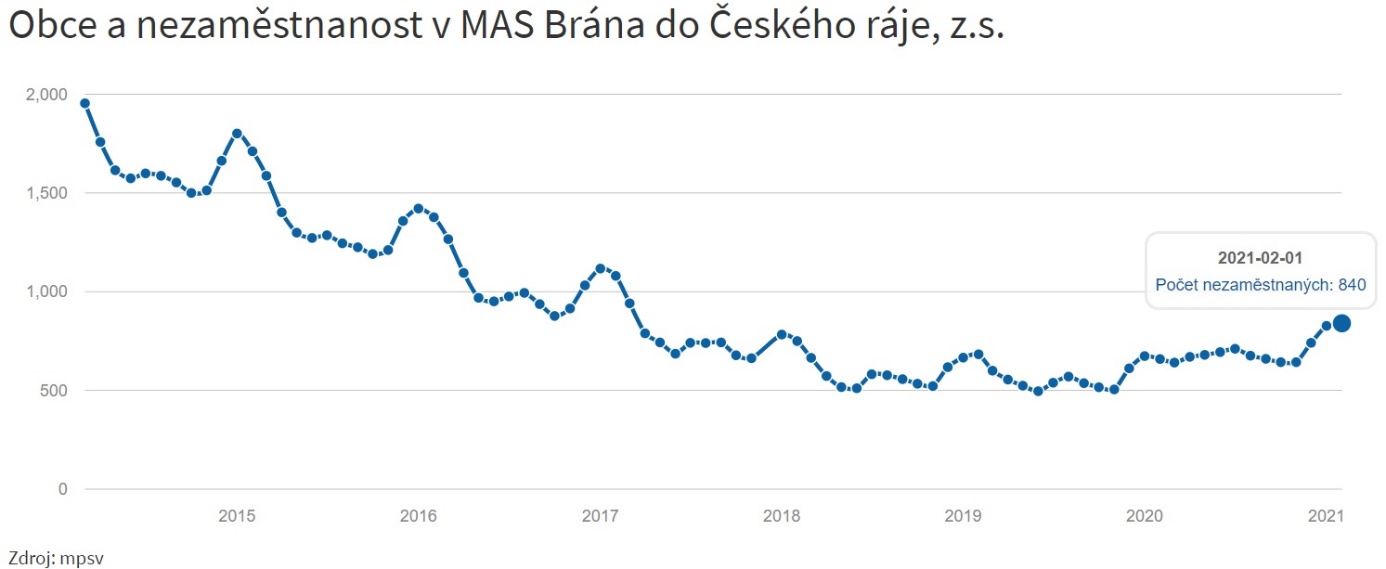 Tabulka : Nezaměstnanost v obcích MAS Brána do Českého ráje (zdroj: ČSÚ, 2020)VZDĚLÁVÁNÍ A ŠKOLSTVÍNa území MAS se v současné době nachází celkem 26 mateřských škol a 24 základních škol, z nichž plnou polovinu tvoří malotřídky pouze s prvním stupněm. Zřizovateli těchto škol jsou obce, v jednom případě se jedná o církevní základní a mateřskou školu zřizovanou Jednotou bratrskou v Nové Pace. Vedle uvedených škol působí v obcích jedna samostatná praktická a speciální škola a dvě základní umělecké školy. Střední školy jsou pak v regionu zastoupeny celkem čtyřmi institucemi. Tři středních školy (vč. gymnázia) působí v Nové Pace a jedna v Lomnici nad Popelkou. Střední školy jsou zřizované příslušnými kraji. Tabulka  Střední školy na území MAS Brána do Českého ráje (zdroj: MŠMT)Dle sdělení zástupců zřizovatelů mateřských a základních škol, kterými jsou ve sledovaném území převážně obce, je však v mnoha případech problematický technický stav budov (vysoká energetická náročnosti, potřeba oprav a investic). Mnohde je třeba myslet i na bezbariérové úpravy budov a přístupů. Představitelé škol se potom potýkají s nedostatečným vybavením škol, jehož pořízení je v přepočtu na jednoho žáka v malotřídních školách s nízkých počtem  žáků velmi nákladné Na území MAS poskytuje alternativní předškolní vzdělávání pro děti ve věku 3-6 let v souladu s rámcovým vzdělávacím programem MŠMT a podmínkami Asociace lesních mateřských škol lesní školka Ostružinka ve spolupráci s o.p.s. Apollonia. Funguje pod statutem klubu zájmové mimoškolní činnosti v rekreační oblasti Ostruženska a relaxačním prostředí pronajaté fary a zahrady. Od běžných školek se liší především rodinnou atmosférou výchovy dětí s individuálním tvůrčím přístupem. V roce 2020 zahájily v Nové Pace provoz dvě dětské skupiny. V jednom případě se jedná o firemní pracovní skupinu založenou firmou SQS vláknová optika s. r. o. V druhém případě jde o dětskou skupinu založenou DDM Stonožka Nová Paka, zde probíhá vzdělávání dětí Montesorri metodou. Projekt je financován v rámci výzvy MAS Brána do Českého ráje z operačního programu OPZ. Dětskou skupinu mohou navštěvovat děti od 2 let věku.Součástí vzdělávacího systému je i neméně důležité neformální a zájmové vzdělávání občanů všech věkových kategorií. Neformální vzdělávání je dobrovolné a záměrné učení, které rozvíjí schopnosti, dovednosti, zájmy a potřeby člověka mimo rámec běžného školního vzdělávání. Uskutečňuje se různými formami a vzdělávacími programy. Patří sem například organizované volnočasové aktivity pro děti, mládež i dospělé, řadí se sem také vzdělávání na jazykových školách s právem státní jazykové zkoušky a základních uměleckých školách. Instituce poskytující tyto služby jsou pouze ve větších městech v území (Nová Paka, Lomnice nad Popelkou) a jejich kapacita je omezená a nedostačující poptávce. Zástupci těchto institucí (ZUŠ, DDM) mají připravené záměry na rozšiřování svých služeb, které se projevuje v nedostatku prostor pro mimoškolní vzdělávání. Tabulka  Školských zařízení (MŠ, ZŠ, ŠJ, ZUŠ a DDM) na území MAS Brána do Českého ráje
(zdroj: MŠMT)HOSPODAŘENÍ OBCÍ, INFORMOVANOST, SPOLUPRÁCEHospodaření obcíProblematika hospodaření obcí je složitá záležitost. Výše příjmů a výdajů podléhá mezi lety značným výkyvům, které souvisí např. s realizací různých investičních akcí a s příjmy z dotací na tyto akce. Z mnoha ukazatelů lze za nejdůležitější považovat ty, které každoročně sleduje Ministerstvo financí ČR v Monitoringu hospodaření obcí. Je jím především níže uvedený - podíl cizích zdrojů k celkovým aktivům a celková likvidita.V roce 2014 hospodařilo celkem 32 obcí bez dluhů, což je 67 % obcí MAS. Jako rizikové hodnotí Ministerstvo financí obce, u nichž celková likvidita je menší než 1 (tedy, že krátkodobé likvidní prostředky – peníze na bankovních účtech a hotovost - ani nepokryjí krátkodobé závazky) a zároveň, že podíl cizích zdrojů k celkovým aktivům (tedy de facto poměr zadlužení k celkovému majetku obce) je vyšší než 25 %. Jako riziková není podle těchto kritérií hodnocena žádná obec. Ukazatel celkové likvidity neměla pod hodnotou 1 v roce 2019 ani jedna obec. Podíl cizích zdrojů k celkovým aktivům byl nejvyšší v obci Brada-Rybníček. Žádná obec nepřekročila rizikovou hranici 25%. Ukazatel podílu cizích zdrojů k celkovým aktivům může podléhat velkým meziročním výkyvům, což může být způsobeno postupným splácením starých a naopak uzavíráním nových bankovních úvěrů. Tabulka : Hospodaření obcí MAS Brána do Českého ráje za rok 2019 (zdroj: monitor.statnipokladna.cz)SpolupráceZa účelem koordinování celkového rozvoje mikroregionu na základě společné strategie a vzájemné spolupráce existuje na území MAS Brána do Českého ráje několik sdružení. 5 z těchto sdružení má rozsah i mimo území MAS Brána do Českého ráje.Z obcí MAS ležících v Libereckém kraji jsou čtyři z nich - Benešov u Semil, Bradlecká Lhota, Lomnice nad Popelkou, Rovensko pod Troskami – členy Sdružení obcí Libereckého kraje, jehož cílem je napomáhat vzájemné informovanosti, hájit společné zájmy, ale i zaujímat stanoviska k legislativním návrhům a dalším aktivitám týkajících se obcí.Tabulka : Sdružení obcí na území MAS Brána do Českého ráje (zdroj: Regionální informační systém, 2020)Dále na území MAS zasahuje Euroregion Nisa, a to členstvím 4 obcí – Bělá, Benešov u Semil, Bozkov a Lomnice nad Popelkou. Euroregion Nisa je vůbec prvním euroregionem, který byl vytvořen v oblasti střední a východní Evropy. Jedná se o dobrovolné zájmové sdružení obcí a okresů trojmezí Čech, Německa a Polska, a bylo založeno za účelem podpory rozvoje těchto oblastí formou vzájemné přeshraniční spolupráce.V neposlední řadě zde nesmíme opomenout Sdružení Český ráj - dobrovolné sdružení právnických osob založené za účelem přispět k rozvoji turistického regionu Český ráj především v oblasti cestovního ruchu. Hlavním zaměřením Sdružení Český ráj je marketing cestovního ruchu na území turistického regionu Český ráj, do něhož také spadá část území MAS Brána do Českého ráje. BEZPEČNOSTNa území MAS Brána do Českého ráje nalezneme pouze dvě obvodní oddělení Policie ČR, a to v Lomnici nad Popelkou a v Nové Pace, které svoji působnost vykonávají i v obcích širšího okrsku. Další nejbližší obvodní oddělení jsou v Semilech, Turnově, Jičíně a Dvoře Králové nad Labem.Integrovaný záchranný systémJeho cílem je koordinovaný postup všech jeho složek při přípravě na mimořádné události a při provádění záchranných a likvidačních prací. Hlavním koordinátorem je Hasičský záchranný sbor České republiky. Na úkolech ochrany obyvatelstva se rovněž významně podílí obce, které k těmto úkolům zřizují jednotky požární ochrany. Na území MAS Brána do Českého ráje působí:JPO I: Nová PakaJPO II: Nová Paka, Lomnice nad PopelkouJPO III: Lázně Bělohrad, Lužany, Mlázovice, Pecka, Stará Paka, Železnice, Benešov u Semil, Košťálov, Libštát, Nová Ves nad Popelkou.JPO V: menší sbory dobrovolných hasičů.TURISTICKÝ RUCHPodle vymezení České centrály cestovního ruchu náleží území MAS ke dvěma turistickým regionům: Český ráj a Krkonoše a Podkrkonoší. Naprostá většina území přináleží k Českému ráji, pouze obce Choteč, Mlázovice, Lázně Bělohrad, Pecka, Borovnice a Vidochov na jihovýchodě MAS a Roprachtice na severu patří k turistickému regionu Krkonoše a Podkrkonoší. Vzhledem k tomu, že se jedná o jedny z nejnavštěvovanějších turistických oblastí, lze konstatovat, že cestovní ruch má v rámci území významný rozvojový potenciál. Na druhou stranu je nutno dodat, že až na několik málo obcí, v okolí Jičína, je území MAS z hlediska turistické atraktivity těchto regionů spíše periferní. Z tohoto pohledu se pro MAS jeví jako strategické přilákat pozornost turistů směřujících především do jádrových oblastí Českého ráje. Prostřednictvím nabídky je tedy nutné získat část těchto cílových skupin v rámci současného odlehčování turisticky přeplněného jádra. Dalším významným prvkem pro výraznější rozvoj turismu v území je Geopark UNESCO Český ráj, jehož hlavním předmětem je udržitelný rozvoj turismu v oblastech s významnou přírodní hodnotou. Naprostá většina obcí MAS spadá pod vymezené hranice Geoparku.Cestovní ruch je na území MAS výrazně sezónní. To je pochopitelně dáno charakterem hlavních lákadel území, která jsou spojená s přírodními krásami. Nejvýraznější rozdíl v návštěvnosti poskytují data za Prachovské skály, kde se vstupné v zimních měsících nevybírá. Na druhou stranu se nevybírá proto, že návštěvnost je tak nízká, že by to nebylo rentabilní. Také dvě vybraná muzea zaznamenávají poměrně významný rozdíl mezi letní a zimní sezónou. Výjimku tvoří pouze měsíc prosinec, kdy návštěvnost muzeí zvyšují různé akce konané při příležitosti Vánoc a Nového roku, a které jsou směřovány především na místní obyvatelstvo. Pro rozšíření zimní sezóny v regionu není příliš mnoho prostoru. Ačkoli je v území MAS několik lyžařských areálů, jejich význam je vždy pouze lokální, kromě Ski areálu Máchovka v Nové Pace a skokanského areálu v Lomnici nad Popelkou. Tabulka : Přehled informačních center na území MAS Brána do Českého ráje (zdroj: Regionální informační systém, 2021)Hlavní devizou území MAS pro cestovní ruch je klidné a čisté životní prostředí, blízkost významných turistických oblastí, především Českého ráje, ale také pestrá nabídka kulturních a přírodních památek, a v neposlední řadě také bohatá historie. Významným fenoménem v oblasti je také mj. vysoký podíl objektů druhého bydlení. Obce s vysokým podílem objektů druhého bydlení jsou situovány hlavně v severní a západní části MAS a také v zázemí Jičína. Mezi hlavní turistické atrakce území patří jednoznačné přírodní památky Prachovské skály a Bozkovské dolomitové jeskyně. Z kulturně-historických památek můžeme jmenovat hrad Pecka, jehož nejvýznamnějším majitelem byl Kryštof Harant z Polžic a Bezdružic, zvonice v Rovensku pod Troskami a nově také větrný mlýn v Borovnici, který byl otevřen v roce 2020. Dále také zříceniny hradů Kumburk a Bradlec. Velmi oblíbenou destinací návštěvníků je hora Tábor s Tichánkovou rozhlednou. Významné postavení mají i památky lidové architektury.V letním období nabízejí možnost rekreace Jinolické či Ostruženské rybníky. Dále také kemp Pecka, který je každoročně výborně hodnocen v anketě Kemp roku.Na území MAS najdeme i velké množství cyklostezek, pěších a naučných stezek, z nichž mezi nejznámější patří Riegrova stezka, dostupná z Bozkova, Raisova stezka a stezka Kamennou hůrou v Lázních Bělohrad či naučná stezka „Bitva u Jičína 29. 6. 1866“ u Holína. Specifický případ v rámci MAS představují Lázně Bělohrad, které se díky rehabilitační klinice stávají destinací lázeňského, resp. zdravotnického turismu. Též specifickým a v současnosti se rozvíjejícím druhem turistiky, je agroturistika.Také památek existuje v oblasti velké množství. Národní památkový ústav eviduje na území MAS Brána do Českého ráje 349 nemovitých kulturních památek. Nejvíce se jich nachází v obci Lomnice nad Popelkou (40), následují Železnice (36) a Nová Paka (34). Městská památková zóna je vyhlášena v Lomnici nad Popelkou, na Pecce a v Železnici, vesnická památková rezervace v Karlově (k.ú. Lomnice nad Popelkou) a vesnická památková zóna je ve Studeňanech (k.ú. Radim), v Újezdci (k.ú. Syřenov) a v Karlově (k.ú. Karlov u Roškopova). Kulturní památky nezapsané v seznamech památkově chráněných objektů (kostely, sochy, kaple, křížky), jakých existuje v území celá řada, byly v minulosti velmi opomíjené a ani přes snahu jejich vlastníků z několika posledních let o jejich záchranu, se nepodařilo uvést všechny do přijatelného stavu. Jako problém v této oblasti byla identifikována nedostatečná doprovodná infrastruktura, tzn. nedostatek parkovacích míst, nedostatečné nebo žádné sociální zázemí u turistických cílů.SOUHRN SOCIÁLNÍ ANALÝZYObcí vyplynulo, že obce trápí řada problémů, které omezují jejich rozvoj. Zcela dominujícími tématy jsou problémy s dopravou a s technickou infrastrukturou. V oblasti dopravy je nejzávažnějším problémem stav místních komunikací, na jejichž údržbu a opravy nemají obce dostatečné finanční prostředky, ale předmětem velké kritiky napříč celým územím MAS je i stav komunikací především III. třídy, které jsou v majetku jednotlivých krajů. Chybí chodníky a dostatečný počet parkovacích míst vzhledem k rostoucímu počtu automobilů. Především malé obce se potýkají s nedostatečnou dopravní obslužností. Silniční infrastruktura trpí vysokou podinvestovaností a silniční doprava proto nemůže plně využít svého potenciálu pro rozvoj oblasti, a to především v severní části území MAS. Problémy způsobuje též velmi hustý provoz na silnicích I/35 a I/16, zvláště v otázkách bezpečnosti obyvatel a ochrany životního prostředí.Druhým nejčastěji zmiňovaným problémem je nedostatečná vybavenost sítěmi technické infrastruktury a špatný stav těchto sítí. Jako negativum jsou nejčastěji uváděny chybějící kanalizace a čistírny odpadních vod. Několik obcí však zmiňuje i nedostatečnou zasíťovanost vodovody. Obce mají většinou zastaralé veřejné osvětlení nebo chybějící napojení místních rozhlasů na systém IZS. Pro obce je zcela klíčové udržet stávající síť mateřských a základních škol, které jsou zde zásadním prvkem občanské vybavenosti a mají výrazný vliv na migrační atraktivitu jednotlivých obcí a kulturní a společenský život. Základní školy se nacházejí v největších sídlech – Nové Pace a Lomnici nad Popelkou – a v dalších 17 obcích. Z toho v 11 jsou to školy pouze s 1. stupněm. Udržení stávající sítě škol je proto jedním z klíčových faktorů pro další rozvoj oblasti. I když území disponuje poměrně vysokým počtem mateřských a základních škol s 1. stupněm, objevují se u škol problémy s nevyhovujícím technickým stavem budov, zastaralým nebo nedostatečným vybavením nebo absencí bezbariérového přístupu a uspořádání budov. Jako další problém se v budoucnu může jevit kapacita základních i mateřských škol, vlivem změny ve struktuře populačního vývoje.Dalším klíčovým faktorem pro rozvoj obcí je dostatečné množství rozvojových ploch pro bydlení i podnikání. Některé obce poukazují na nedostatek stavebních parcel z důvodu nesouhlasu dotčených orgánů při pořizování územně plánovacích dokumentací a na blokací výstavby ze strany soukromých majitelů pozemků, včetně pozemků vydaných v rámci církevních restitucí ve vlastnictví církve. Dostatek stavebních pozemků je dalším z klíčových faktorů rozvoje celé MAS. Řada obcí spatřuje jako hendikep nedostatečnou sportovní vybavenost, špatný stav některých sportovních ploch a nedostupnost některých sportovních aktivit lidem se zdravotním postižením a maminkám s kočárky, pro které je bezbariérový přístup nutností. V obcích působí řada sportovních klubů, které jsou na kvalitě sportovního vybavení závislé a z vlastních zdrojů nejsou schopny rekonstrukce a opravy zajistit. Některé obce rovněž poukazují na nedostatek finančních prostředků pro podporu sportu na nižších úrovních a rozvoj sportovišť ve venkovských oblastech. Běžným problémem obcí v území MAS je stav budov ve vlastnictví obce. Nejedná se pouze o budovy obecních úřadů, ale i např. kulturní domy, které jsou často centrem kulturního vyžití v obcích, budovy prodejen, hasičských zbrojnic, škol apod. Tyto budovy často vyžadují rekonstrukce a zateplení nebo změnu vytápění. Rovněž v oblasti památkové péče nejsou obce schopny zajistit z vlastních zdrojů vyhovující stav všech památek, kterých je v území velké množství.Oblast MAS Brána do Českého ráje je  turisticky velmi atraktivní. Omezujícím faktorem je především sezónnost nabídky a velký rozdíl v návštěvnosti centrální části Českého ráje vzhledem ke zbytku území. Český ráj je využíván převážně pro individuální a rodinnou turistiku a turistiku malých skupin, které patří mezi střední a nižší příjmové skupiny. Převažují zde penziony, apartmány, ubytování v soukromí a autokempy. Kromě dostatečné nabídky pro skupiny s vyššími příjmy (hotely vyšších kategorií) zde chybí nabídka hotelového ubytování pro větší skupiny (např. autobusový zájezd), což je základní překážka pro skupinovou vícedenní turistiku. Orientaci na skupiny s nižšími a středními příjmy odpovídá i struktura stravovacích zařízení (převažují hospody či restaurace s kuchyní i bez kuchyně, rychlá občerstvení). Problémem je i nedostatečná nebo zcela chybějící komunikace a spolupráce mezi provozovateli atraktivit, ubytovacích a stravovacích služeb a dalších servisních služeb. Překážkou je i často špatná kvalita silniční sítě a nedostatečná doprovodná infrastruktura (např. nedostatek parkovacích stání, odpočinkových míst, sociálního zařízení v nástupních místech turistických atraktivit). Cestovní ruch lze považovat za jednu z hlavních rozvojových oblastí MAS. K rozvoji tohoto odvětví je nutný cílený marketing i na oblasti mimo CHKO Český ráj a obecně koordinace propagace celého území, spolupráce jednotlivých aktérů na poli cestovního ruchu a rozvoj turistické infrastruktury. Zásadním faktorem pro zvýšení atraktivity života ve zdejších městech a obcích je zajištění potřeby kulturního a sportovní vyžití a adekvátní občanská vybavenost. V MAS Brána do Českého ráje působí velké množství neziskových organizací a spolků, které jsou v různé míře i finančně podporovány z rozpočtů obcí, případně jednotlivých krajů. Obecně však v souladu s celorepublikovými trendy platí, že činnost těchto spolků je do velké míry závislá na nezištné dobrovolné práci jejich členů ve volném čase. Pro další rozvoj oblasti je proto třeba udržet a rozvíjet lidský potenciál těchto kulturních a sportovních spolků, podporovat občanskou angažovanost a zlepšovat prostředí míst, kde se občané mají možnost setkávat.Název obceStatutPočet částíRozloha (km2)Počet obyvatelk 1.1.2020Hustota zalidněníKrajORPBěláObec17,7627335,2LibereckýSemilyBenešov u SemilObec15,39851157,9LibereckýSemilyBorovniceObec19,7536237,1KrálovéhradeckýDvůr Králové n/LBozkovObec16,858085,3LibereckýSemilyBrada-RybníčekObec21,9315881,9KrálovéhradeckýJičínBradlecká LhotaObec13,6923664,0LibereckýSemilyBystrá nad JizerouObec15,6211620,6LibereckýSemilyDílceObec11,876434,2KrálovéhradeckýJičínDřevěniceObec25,1824747,7KrálovéhradeckýJičínHáje nad JizerouObec411,7467157,2LibereckýSemilyHoleniceObec13,519527,1LibereckýTurnovHolínObec410,4158756,4KrálovéhradeckýJičínChotečObec16,0819732,4KrálovéhradeckýJičínJesennýObec27,8446258,9LibereckýSemilyJinoliceObec12,1519892,1KrálovéhradeckýJičínKbelniceObec11,87214114,4KrálovéhradeckýJičínKněžniceObec26,6927641,3KrálovéhradeckýJičínKošťálovObec420,01163681,8LibereckýSemilyKyjeObec11,595434,0KrálovéhradeckýJičínLázně BělohradMěsto928,393609127,1KrálovéhradeckýJičínLibštátMěstys110,1392991,7LibereckýSemilyLibuňObec410,5476472,5KrálovéhradeckýJičínLomnice nad PopelkouMěsto1225,585395210,9LibereckýSemilyLužanyObec112,558646,9KrálovéhradeckýJičínMlázoviceMěstys28,5254564,0KrálovéhradeckýJičínNová PakaMěsto1328,688986313,3KrálovéhradeckýNová PakaNová Ves nad PopelkouObec112,1565654,0LibereckýSemilyOstružnoObec14,359722,3KrálovéhradeckýJičínPeckaMěstys823,03128255,7KrálovéhradeckýNová PakaPodůlšíObec11,38260188,4KrálovéhradeckýJičínPříkrýObec27,3224533,5LibereckýSemilyRadimObec510,3843341,7KrálovéhradeckýJičínRoprachticeObec111,6128124,2LibereckýSemilyRovensko pod TroskamiMěsto612,81125798,1LibereckýTurnovRoztoky u SemilObec14,4310423,5LibereckýSemilySlanáObec610,2667866,1LibereckýSemilySoběrazObec13,1110132,5KrálovéhradeckýJičínStará PakaObec621,71204694,2KrálovéhradeckýNová PakaStružinecObec411,2269561,9LibereckýSemilySyřenovObec36,4622234,4LibereckýSemilyTatobityObec27,0656279,6LibereckýTurnovÚbislaviceObec612,0644837,1KrálovéhradeckýNová PakaÚjezd pod TroskamiObec47,5630740,6KrálovéhradeckýJičínVeseláObec55,7822238,4LibereckýSemilyVidochovObec211,7235930,6KrálovéhradeckýNová PakaZámostí-BlataObec24,412328,0KrálovéhradeckýJičínŽelezniceMěsto713,11127297,0KrálovéhradeckýJičínŽernovObec54,8517736,5LibereckýTurnovMAS Brána do Českého rájeMAS-450,9739 91888,5--Liberecký krajKraj-3163,4443 690140,3--Královéhradecký krajKraj-4758,9551 647115,9--věkBrána do Českého rájeLiberecký krajKrálovéhradecký krajČeská republika0-14 (%)15,516,315,61615-64 (%)63,163,462,864,165 a více (%)21,420,321,619,9index stáří138,4124,3138,8124,6Hotely, motelyPenzionyTuristické ubytovnyKempy, chatové osadyOstatní 101431810ObecZákladní škola Mateřská školaZdrav. stř., pošta, staveb. úřadObecní rozhlasBělánenene, ne, neanoBenešov u Semilano ano ne, ano, neanoBorovniceneano ne, ano, neanoBozkovanoano ano, ano, neanoBrada-Rybníčeknenene, ne, neneBradlecká Lhotanenene, ne, neanoBystrá nad Jizerounenene, ne, neneDílcenenene, ne, neneDřevěnicenenene, ne, neneHáje nad Jizerouanoanone, ano, neneHolenicenenene, ne, neneHolínnenene, ne, neneChotečnenene, ne, neanoJesennýanoanoano, ano, neanoJinoliceneanone, ne, neneKbelnicenenene, ne, neneKněžniceneanone, ne, neanoKošťálovanoano ne, ano, neanoKyjenenene, ne, neneLázně Bělohradano anoano, ano, anoneLibštátano ano ano, ano, neanoLibuňanoneano, ano, neanoLomnice nad Popelkouano anoano, ano, anoanoLužanyano ano ne, ano, neanoMlázoviceneano ano, ano, neanoNová Pakaanoanoano, ano, anoneNová Ves nad Popelkouano ano ne, ano, neanoOstružnoneano ne, ne, neanoPeckaano ano ano, ano, neanoPodůlšínenene, ne, neanoPříkrýnenene, ne, neneRadimanoanoano, ano, neanoRoprachticenenene, ne, neneRovensko pod Troskamiano ano ano, ano, neanoRoztoky u Semilnenene, ne, neneSlanáano ano ne, ne, neanoSoběraznenene, ne, neneStará Pakaanoanoano, ano, anoanoStružinecano ano ne, ne, neanoSyřenovnenene, ne, neanoTatobityano anoano, ano, neanoÚbislavicenenene, ano, neneÚjezd pod Troskaminenene, ne, neneVeselánenene, ne, neneVidochovanoano ne, ne, neneZámostí-Blatanenene, ne, neneŽelezniceanoanoano, ano, neanoŽernovnenene, ne, neanoúzemíDokončené byty celkem 2014-19 (vč. nástaveb a příst., domů pro seniory aj.)Dokončené byty v rodinných domech 2014-19Dokončené byty v bytových domech 2014-19Počet dokončených bytů na 100 obyvatel v letech 2014-2019MAS BCR32228500,8Liberecký kraj3 9652 7755190,9Královéhradecký kraj6 5203 9031 4851,2Druh ochranyPočetPoznámkaCHKO1CHKO Český ráj (zasahuje k.ú. 8 obcí MAS)Národní přírodní památka1Bozkovské dolomitové jeskyněPřírodní rezervace3Prachovské skály, Kamenná hůra, Údolí VošmendyPřírodní památky20Evropsky významné lokality NATURA 20004Byšičky, Údolí Jizery – Kamenice, Kozlov – Tábor, Podtrosecké údolíPřírodní park1SýkornicePamátné stromy19Geopark  1Geopark Český ráj - mimo 7 obcí celé území MASDruhOrganizaceObecKapacita, druhSběrné dvoryMlázovické služby s. r. o.Mlázovice500 t/rokSběrné dvorySeveročeské komunální služby s. r. o.Lázně Bělohrad750 t/rokSběrné dvoryGreen Waste Servises s. r. o.Stružinec58 t/rokSběrné dvoryMěsto Lomnice n/PLomnice n/P1545 t/rokSběrná místaSD Nová PakaNová Paka-Sběrná místaSD Lom PeckaPecka-KompostárnyMarius Pedersen a. s. Nová Paka300 t/rokKompostárnyTechnické služby Nová PakaNová Paka2050 t/rokKompostárnyMěsto Lomnice n/PLomnice n/P15O0 t/rokRecyklace odpaduPESL spol. s r. o.LibuňplastyDrcení odpaduIng. Jiří SkřivánekHolínstavení materiálDrcení odpaduMarius Pedersen a. s. Lomnice n/Pdrcení plastů 500 kg/hod.Zařízení na třídění odpaduJan KazdaNová Paka, Vrchovinatextil 50 t/rokZařízení na třídění odpaduJaroslava KazdováNová Paka, Vrchovinatextil 50 t/rokZařízení na třídění odpaduMarius Pedersen a.s Nová PakaBRO, obaly, textil, stavební odpad, kovy, komunální odpad2840 t/rokZařízení na třídění odpaduSeveročeské komunální služby s. r. o. – překladištěKošťálovv rámci sběru a výkupu povoleno vytřídění materiálně využitelných složek před uložení na skládku15 000 t/rokZařízení na zpracování autovrakůFrantišek BedrníkNová Paka, Štikovsběr, výkup a demontáž aut800 z/rokZařízení na zpracování autovrakůMartin BílekNová Paka, Štikovautovraky a jiný sběr900 ksZařízení na zpracování autovrakůZdeněk KáraMlázoviceautovraky a jiný sběr750 t/rokZařízení na zpracování autovrakůHESA metal s. r. o.Lomnice n/P900 t/rokZařízení na zpracování autovrakůSLAKO s. r. o. Slaná750 t/rokZařízení na zpracování elektro odpaduMarius Pedersen a. s. – el. odpadLomnice n/Pdemontáž500 t/rokZařízení na zpracování elektro odpaduGreen Waste ServisesRovensko pod Troskamidemontáž, skladování140 t/rokSkládkyMarius Pedersen a. s. – skládka KošťálovKošťálovprovozní skládka, rekultivace skládkyDalšíMarius Pedersen – biodegradace NOLomnice n/P7 500 t/rokDalšíSeveročeské vodovody a kanalizace a. s. Lomnice n/Pkaly7860 m3/rokDalšíMarius Pedersen a. s. – solidifikaceLomnice n/P7 000 t/rokZnečišťovatelDůvod znečištěníLokalitaBPS Vidonice s. r. o. výroba bioplynuNovopackoAgrochov Stará Paka a. s. – BPS Vidochovvýroba bioplynuNovopackoPetr Čermák, Nová Pakaprášková lakovnaNovopackoPivovar Nová Paka, a. s. spalovací procesNovopackoLohman & Rauscher s. r. o. – závod Nová Pakaspalovací procesNovopackoColor Park s. r. o. – Nová Pakalakovna, tryskačNovopackoDOPS s. r. o. lakovnaNovopackoFrischbeton s. r. o. – betonárna Nová Pakazpracování kamene, paliv a jiných surovinNovopackoZPA Nová Paka a. s. povrchová úprava kovůNovopackoTermoReal a. s., Nová Pakateplárna StudénkaNovopackoSŠGS Nová Pakaspalovací procesNovopackoTRIX Stará Pakapovrchová úprava kovů, nanášení práškových plastůNovopackoVOS a.s. – ČOV Stará Pakačistírna odpadních vodNovopackoAgrochov Stará Paka a. s. – BPS Brdovýroba bioplynuNovopackoJiří Hartman, Chotečzpracování dřevaBělohradskoDEPRAG CZ a.s., Lázně Bělohradpovrchová úprava kovů, broušení kovů a plastů, nanášení práškových plastů, aplikace nátěrových hmotBělohradskoLázně Bělohrad a. s. spalovací procesBělohradskoVOS a. s. Dolní Nová Vesčistírna odpadních vodBělohradskoFreudenberg, Dolní Nová VesVýroba nebo zpracování syntetických polymerů a kompozitůBělohradskoMAVE Jičín, závod Soběrazspalovací procesJičínskoABM Technology s. r. o., Soběrazaplikace nátěrových hmotJičínskoStavoka Kosice a.s. – kamenolomtěžba kameneJičínskoTECHMAPLAST CZ KněžniceVýroba nebo zpracování syntetických polymerů a kompozitůJičínskoPESL spol. s r. o., LibuňVýroba nebo zpracování syntetických polymerů a kompozitůJičínskoSklopísek Střeleč, Újezd pod TroskamiTěžba kamene, nerostů a palivJičínskoTrucker s. r. o., Újezd pod TroskamiVýroba nebo zpracování syntetických polymerů a kompozitůJičínskoCOMPACT spol. s r. o., Rovensko pod Troskamitiskařská činnostJičínskoMěsto Lomnice n/Pkompostárna, biodvůrLomnickoFILL – PACK s. r. o., Lomnice n/PVýroba nebo zpracování syntetických polymerů a kompozitůLomnickoLow & Bonar Czech s. r. o., Lomnice n/P – nánosová úpravna, tkalcovnaVýroba nebo zpracování syntetických polymerů a kompozitů, aplikace nátěrových hmotLomnickoLODOS spol. s r. o., Lomnice n/Ppovrchová úprava kovů, nanášení práškových plastůLomnickoHERTL s. r. o., Lomnice n/PkuplovnyLomnickoTM ELITEX s. r. o. aplikace nátěrových hmotLomnickoLVK s. r. o.nanášení práškových plastůLomnickoZEOS Lomnice a. s. – středisko Olymp, Lomnice n/Pčerpací stanice, zařízení na dopravu a skladování benzinuLomnickoVůně dřeva s. r. o., Lomnice n/Pzpracování dřevaLomnickoDESMO a. s., Lomnice n/Ppovrchová úprava kovů a plastůLomnickoTRIGA MF s. r. o., Lomnice n/Ppovrchová úprava kovů a plastů, broušení, odmašťování a čištění povrchů, aplikace nátěrových hmotLomnickoEMUGE s. r. o., Lomnice n/Ppovrchová úprava kovů a plastů, broušení, odmašťování a čištění povrchů, aplikace nátěrových hmotLomnickoZEOS Lomnice – středisko Stužinecspalovací procesLomnickoMarius Pedersen – závod na zpracování odpadu, Lomnice n/P – Bryndovbiodegradační a solidifikační zařízení, výroba a zpracování syntetických polymerůLomnickoDS Agro Enerie s. r. o. – bioplynová stanice Bělá u Staré Pakyvýroba bioplynuLomnickoL+Z Libštát s. r. o.spalovací procesSemilskoTrevos Košťálov s. r. o.výroba a zpracování syntetických polymerů a kompozitůSemilskoMarius Pedrsen a.s. – skládka KoštálovskládkaSemilskoEurovia kamenolomy a. s., Košťálov – štěrkovnatěžba kameneSemilskoBeneš a Lát a. s., Slanávýroba a tavení neželezných kovů, povrchová úprava, slévání slitinSemilskoFrischbeton s. r. o. – betonárna Benešov u Semilzpracování kamene, paliv a jiných nerostůPojizeříGERL textilní úpravna a barevna s. r. o., Háje nad Jizerouspalovací procesPojizeříKL RINK v.o.s., Jesennýzpracování dřevaPojizeříDRDA Glass s. r. o., Jesennýzpracování a zušlechťování sklaPojizeříDruh pozemků(stav v roce 2020)MASLiberecký krajKrálovéhradecký krajČRcelková výměra v ha45 099316 341475 9087 887 004orná půda v ha15 89262 419186 8942 940 927zahrady v ha1 3347 74312 080169 286ovocné sady v ha619 4174 12244 376TTP v ha9 72767 92873 3851 017 555zemědělská půda v ha27 572139 534276 4834 202 112lesní pozemky v ha12 954141 205148 5132 675 670vodní plochy v ha5084 8307 712166 754zastavěná plocha a nádvoří7575 2089 247132 867ostatní plochy v ha3 30825 56433 954709 600nezemědělská půda v ha17 527176 807199 4253 684 891ObecPoskytovatelNázev službyCílová skupinaBenešov u SemilÚstav sociální péče Domov Tereza Benešov u Semilpobytová odlehčovací službapobytová služba pro odlehčení pečujících osobBenešov u SemilÚstav sociální péče Domov Tereza Benešov u Semildenní stacionářosoby s chronickým duševním onemocněním, osoby s kombinovaným postižením, osoby s mentálním postiženímBenešov u SemilÚstav sociální péče Domov Tereza Benešov u Semiltýdenní stacionářPoskytuje týdenní pobyt a komplexní péči dětem od 8 let, mládeži a dospělým klientům s mentálním postižením a kombinovanými vadamiLázně BělohradMěsto Lázně Bělohradpečovatelská službaPoskytuje pomoc seniorům a zdravotně postiženým osobám, kteří nejsou schopni si sami obstarat nutné práce v domácnosti a další životní potřeby, nebo kteří pro nepříznivý zdravotní stav potřebují ošetření jinou osobou nebo další osobní péčiLomnice nad PopelkouMěsto Lomnice nad Popelkoudům s pečovatelskou službou-senioři, osoby se zdravotním postiženímLomnice nad PopelkouOblastní charita JičínSociálně aktivizační služba pro rodiny s dětmi Semilskorodiny s dítětem/dětmiLomnice nad PopelkouLomnická společnost přátel dětí zdravotně postižených služby pro osoby se zdravotním postiženímdenní a týdenní stacionář Rváček pro děti od 6 let, mládež a dospělé s kombinovanými vadami, provozuje sociálně terapeutické dílny na Rváčově a Kavárnu u vypraného prádla a obchodv Lomnici nad Popelkou. Rváček se také podílí na resocializaci propuštěných odsouzených, kteří v zařízení pracují.MlázoviceDomov důchodců Mlázovice-Poskytování celoročních a přechodných pobytů, poskytování celodenní stravy a celodenních služeb seniorům, kterým z důvodu jejich zdravotního stavu a sociální situace nelze dostatečnou pomoczajistit v jejich domácím prostředí ani za pomoci jiných dostupných sociálních služebNová PakaÚstav sociálních služeb města Nová PakaDomov pro seniorysenioři, senioři se zdravotním postiženímNová PakaÚstav sociálních služeb města Nová PakaDům s peč. službousenioři, osoby se zdravotním postiženímNová PakaÚstav sociálních služeb města Nová PakaPečovatelská senioři, osoby se zdravotním postiženímNová PakaŽivot bez bariér, o.s.osobní asistenceosoby se zdravotním postiženímNová PakaŽivot bez bariér, o.s.sociální poradenstvíosoby se zdravotním postižením, senioři, osoby v kriziNová PakaŽivot bez bariér, o.s.sociální rehabilitaceosoby se zdravotním postižením, seniořiNová PakaŽivot bez bariér, o.s.denní stacionářdenní služba pro osoby se zdravotním postiženímNová PakaSanatori centrum s. r. o.Domov důchodců Štikov a Domov se zvláštním režimemsenioři, osoby s chronickým duševním onemocněnímNová PakaOblastní charita JičínNízkoprahový klub Relaxděti a mládež ve věku od 6 do 26 let ohrožené společenskými nežádoucími jevyNová PakaOblastní charita JičínSociálně aktivizační služby pro rodiny s dětmirodiny s dítětem/dětmiPeckaPečovatelská sužba Peckapečovatelská službasenioři, osoby se zdravotním postiženímStará PakaSportem proti bariérám – Český ráj o. s.  osobní asistenceOsoby se zdravotním postižením, seniořiobecposkytovatelnázev službycílová skupinaRovensko pod TroskamiDům s pečovatelskou službou-senioři, invalidéKošťálovobec Košťálovdům s pečovatelskou službou-KošťálovPečovatelská služba Košťálovpečovatelské a terénní služby-Lomnice nad PopelkouDomácí ošetřovatelská péče - Alena Martínkovápečovatelská a ošetřovatelská službaDomácí zdravotní a ošetřovatelská péče Lomnice nad Popelkou a okolní obceLomnice nad PopelkouDomácí ošetřovatelská zdravotní péče NIKÉ Květoslava Baštářová pečovatelská a ošetřovatelská službaDomácí zdravotní a ošetřovatelská péče Lomnice nad Popelkou a okolní obceLibštátobec Libštátdům s pečovatelskou službou-senioři, osoby se zdravotním postiženímLibštátPečovatelská služba Libštátpečovatelské a terénní služby-senioři, osoby se zdravotním postiženímObchodní jménoSídloČinnostKategorie podle počtu zaměstnancůFililpa, s. r. o.Lázně BělohradNespecializovaný velkoobchod250-499Jednota, spotřební družstvo Nová PakaNová PakaMaloobchod s převahou potravin, nápojů a tabákových výrobků v nespecializovaných prodejnách250-499Lázně Bělohrad a. s. Lázně BělohradÚstavní zdravotní péče250-499Quittner & Schimek s. r. o.Nová PakaVýroba elektrických rozvodných a kontrolních zařízení250-499Samohýl group a. s. Lomnice nad PopelkouNespecializovaný velkoobchod250-499SQS vláknová optika a.s.Nová PakaVýroba optických a fotografických přístrojů a zařízení250-499el nino parfum, s.r.o.Nová PakaVelkoobchod s kosmetickými výrobky200 – 249ALUCON s. r. o.Lázně BělohradVýroba plastových výrobků100-199DEPRAG CZ a.s.Lázně BělohradVýroba ručních mechanizovaných nástrojů100 – 199DS Holding a.s.LibštátSilniční nákladní doprava100 – 199E&M Manufacturing Czech Republic s.r.o.PeckaTkaní textilií100 – 199FABIO PRODUKT spol. s r.o.HolínVýroba olejů a tuků100 – 199LIPRA PORK, a.s.Rovensko pod TroskamiChov prasat100 – 199Low & Bonar Czech s.r.o.Lomnice nad PopelkouTkaní textilií100 – 199MAVE Jičín, a. s.RadimSmíšené hospodářství100 – 199SONEX MECHANIC, s.r.o.LibuňVýroba kovoobráběcích strojů100 – 199TECMAPLAST CZ, s.r.o.KněžniceVýroba ostatních plastových výrobků100 – 199ZEOS LOMNICE a.s.Lomnice nad PopelkouSmíšené hospodářství100 – 199ZPA Nová Paka, a.s.Nová PakaVýroba měřicích, zkušebních a navigačních přístrojů100 – 199VýrobceObecOdkazDřevěné kliky a zakázková truhlářská výroba – Marek VodičkaNová Ves nad Popelkouhttp://www.mavlnka.cz Fabio Produkt spol. s.r.o – rostlinné a fritovací olejeHolínhttp://www.fabioprodukt.cz Chráněná dílna o.s. Sportem proti bariérám - keramikaNová Pakahttp://www.rajpohody.cz Chráněná dílna Život bez bariér Nová Paka, z.ú.Nová Pakawww.zbb.czIveta Valentová - skleněná bižuterie, vinuté perle a figurkySlanáhttp://www.regionalniprodukt.cz/dr-cs/26923-iveta-valentova-sklenena-bizuterie-vinute-perle-a-figurky.htmlKeramika Mago - Keramická dílna Evy a Luďka SkoblíkovýchŽeleznice, Cidlina http://www.fler.cz/magowww.facebook.com/keramika.magoMarta Novotná - Dřevořezby z RájeLibuň, Libunechttp://www.drevorezby-marta.cz/Martina Hofmanová – Roztomilosti (látkové hračky)Nová Pakahttp://www.fler.cz/hadracci,  http://www.fler.cz/roztomilosti Pivovar Nová Paka, a.s.Nová Pakawww.novopackepivo.czVladimír Udržal - pletené košíky z vrbového proutíLibuňwww.av-nabytek.czObec názevPodíl nezaměstnaných osob celkemBělá5Benešov u Semil6,3Borovnice3,1Bozkov5,2Brada-Rybníček1,8Bradlecká Lhota4,3Bystrá nad Jizerou2,7Dílce3,6Dřevěnice3,1Háje nad Jizerou4,9Holenice0Holín2Choteč0Jesenný5,7Jinolice2,3Kbelnice2,6Kněžnice2,7Košťálov4,6Kyje3,1Lázně Bělohrad2,8Libštát4,6Libuň2,2Lomnice nad Popelkou3,6Lužany3,9Mlázovice3,8Nová Paka2,6Nová Ves nad Popelkou2,8Ostružno0Pecka2,7Podůlší1,7Příkrý5,4Radim2,6Roprachtice4,3Rovensko pod Troskami5,2Roztoky u Semil4,5Slaná4Soběraz0Stará Paka3,3Stružinec5,7Syřenov2Tatobity5,3Úbislavice2,5Újezd pod Troskami1,8Veselá4,6Vidochov3,8Zámostí-Blata2,7Železnice1,4Žernov3,5MAS3,41Liberecký kraj4,37Královéhradecký kraj3,34ČR4,3OrganizaceZřizovatelKapacitaStřední škola Lomnice nad PopelkouLiberecký kraj500Střední škola gastronomie a služeb Nová PakaKrálovéhradecký kraj595Střední škola strojírenská a elektrotechnická Nová PakaKrálovéhradecký kraj1 170Gymnázium a střední odborná škola pedagogickáKrálovéhradecký kraj502OrganizaceZřizovatelKapacita1. Mateřská škola Nová Paka, HusitskáMěsto Nová Paka1402. Mateřská škola Nová Paka, ŠkolníMěsto Nová Paka150Bělohradská mateřská školaMěsto Lázně Bělohrad160Brána, základní a mateřská školaSbor Jednoty bratrské v Nové PaceZŠ 180MŠ 35DDM Stonožka Nová PakaMěsto Nová Paka-Krakonošova základní a mateřská škola LoukovObec Háje na JizerouZŠ 45MŠ 60Masarykova základní a mateřská škola ŽelezniceMěsto Železnice270Masarykova základní a mateřská škola TatobityObec TatobityZŠ 40MŠ 48Masarykova základní škola LibštátObec Libštát280Masarykova základní škola Stará PakaObec Stará Paka330Mateřská škola BorovniceObec Borovnice28Mateřská škola JinoliceObec Jinolice50Mateřská škola Klubíčko Lomnice nad PopelkouMěsto Lomnice nad Popelkou96Mateřská škola KněžniceObec Kněžnice25Mateřská škola LibštátObec Libštát54Mateřská škola Lomnice nad PopelkouMěsto Lomnice nad Popelkou136Mateřská škola MlázoviceMěstys Mlázovice25Mateřská škola Rovensko pod TroskamiMěsto Rovensko pod Troskami50Mateřská škola Stará PakaObec Stará Paka75Středisko volného času SluníčkoMěsto Lomnice nad Popelkou-Školní jídelna Nová Paka, HusitskáMěsto Nová Paka600Školní jídelna Nová Paka, KomenskéhoMěsto Nová Paka600Základní a mateřská škola Benešov u SemilObec Benešov u SemilZŠ 75MŠ 35Základní a mateřská škola BozkovObec BozkovZŠ 60MŠ 35Základní a mateřská škola JesennýObec JesennýZŠ 70MŠ 22Základní a mateřská škola LužanyObec LužanyZŠ 45MŠ 36Základní a mateřská škola Nová Ves nad PopelkouObec Nová Ves nad PopelkouZŠ 45MŠ 28Základní a mateřská škola PeckaMěstys PeckaMŠ 55
ZŠ 200Základní a mateřská škola RadimObec RadimZŠ 40MŠ 30Základní a mateřská škola SlanáObec SlanáZŠ 30MŠ 50Základní a mateřská škola StružinecObec StružinecZŠ 28MŠ 25Základní a mateřská škola VidochovObec VidochovZŠ 26
MŠ 31Základní škola K. V. Raise, Lázně BělohradMěsto Lázně Bělohrad480Základní škola KošťálovObec Košťálov127Základní škola LibuňObec Libuň80Základní škola Nová Paka, HusitskáMěsto Nová Paka540Základní škola Nová Paka, KomenskéhoMěsto Nová Paka750Základní škola Rovensko pod TroskamiMěsto Rovensko pod Troskami260Základní škola T. G. Masaryka Lomnice nad PopelkouMěsto Lomnice nad Popelkou875ZUŠ Lomnice nad PopelkouMěsto Lomnice nad Popelkou520ZUŠ Nová PakaMěsto Nová Paka420Základní škola a základní škola speciální Lomnice nad PopelkouLomnice nad Popelkou48ObecCelkové příjmy v tis. KčUkazatel dluhové služby v %Zadluženost v tis. KčPodíl cizích zdrojů k celkovým aktivům v %Celková likviditaBělá7 916001,138,42Benešov u Semil17 811001,4112,62Borovnice7 70915,648 7359,733,58Bozkov12 6555,058855,723,03Brada-Rybníček3 47614,333 51022,542,78Bradlecká Lhota3 724001,9324,90Bystrá nad Jizerou2 565001,2610,05Dílce1 414001,5824,29Dřevěnice7 9066,3603,093,33Háje nad Jizerou13 908001,255,15Holenice1 708000,3871,15Holín10 016000,27118,87Choteč4 775008,282,52Jesenný11 0904,391 2394,963,44Jinolice3 882000,5732,49Kbelnice3 48920,432 57913,4468,70Kněžnice5 782000,8329,44Košťálov66 462000,7337,88Kyje1 083000,577,44Lázně Bělohrad86 4804,086 6563,174,26Libštát27 533001,5610,29Libuň19 46413,885 1567,3011,20Lomnice nad Popelkou141 9694,8134 9994,952,16Lužany18 373002,277,80Mlázovice27 58030,302 8003,602,76Nová Paka250 3690,9632 9374,3411,04Nová Ves nad Popelkou14 157001,4816,49Ostružno3 2207,326854,065,55Pecka32 3361,116112,383,98Podůlší3 859001,4547,90Příkrý5 18521,622 1756,8812,54Radim12 319003,9815,68Roprachtice5 245005,786,48Rovensko pod Troskami27 8947,7218 3339,419,57Roztoky u Semil2 333001,0019,89Slaná13 2943,174 3005,3119,20Soběraz2 532000,9362,12Stará Paka38 887000,6825,01Stružinec13 098001,0215,76Syřenov4 524000,2719,08Tatobity13 426001,884,99Úbislavice7 846001,2724,31Újezd pod Troskami6 477000,5156,07Veselá3 672001,1222,34Vidochov14 054000,778,42Zámostí-Blata2 426000,9542,40Železnice29 879002,162,96Žernov4 384000,6682,16Název sdruženíSídloPočet členských obcí celkemPočet členských obcí MASČlenské obce MASSvazek obcí BradaObecní úřad Libuň507 15 Libuň 271414Brada-Rybníček, Dílce, Dřevěnice, Holín, Jinolice, Kbelnice, Kněžnice, Libuň, Ostružno, Podůlší, Radim, Soběraz, Újezd pod Troskami, Zámostí-BlataSvazek měst a obcí KrkonošeZámek 1543 01 Vrchlabí401KošťálovLázeňský mikroregionPecka 2, 
507 82 Pecka229Borovnice, Choteč, Lázně Bělohrad, Lužany, Mlázovice, Nová Paka, Pecka, Stará Paka, VidochovSvazek obcí Mariánská zahradaBukvice 27, 
506 01 Jičín301OstružnoMikroregion Pojjizeříčp. 201 Košťálov, 512 02 Košťálov1313Bělá, Benešov u Semil, Bozkov, Bystrá nad Jizerou, Háje nad Jizerou, Jesenný, Košťálov, Libštát, Příkrý, Roztoky u Semil, Slaná, Stružinec, RoprachticeMikroregion TáborHusovo nám. 6, 512 51 Lomnice nad Popelkou1111Lomnice nad Popelkou, Nová Ves nad Popelkou, Bradlecká Lhota, Syřenov, Kyje, Železnice, Holenice, Rovensko pod Troskami, Tatobity, Veselá, ŽernovNovopackoDukelské nám. 39, 509 01 Nová Paka55Nová Paka, Stará Paka, Pecka, Vidochov, ÚbislavicePodzvičinskoHolovousy 39, 508 01 Hořice345Borovnice, Lázně Bělohrad, Pecka, Úbislavice, VidochovObecNázevAdresaOdkazBozkovTuristické informační střediskoBozkov 40http://www.obecbozkov.cz/HolínTuristické centrum Český ráj – muzeum přírody Český rájPrachov 37http://www.mpcr.czLázně BělohradMěstské informační centrum - CK Hoška-tourNám. K.V.Raise 160, http://www.lazne-belohrad.cz/Lomnice nad PopelkouKulturní a informační středisko Města Lomnice n. Pop.Husovo nám. 44 – Zámekhttp://www.kislomnice.cz/Lomnice nad Popelkou - TáborSezónní informační středisko na hoře Táborhora Táborhttp://www.kislomnice.cz/Nová PakaInformační středisko F. F. Procházky 70, http://www.muzeum.cz/PeckaTuristické informační centrum – v místní knihovně, budova úřadu Městyse PeckaPecka 2https://www.mestys-pecka.cz/turista-1/informacni-centrum/PeckaTuristické centrum PeckaPecka 201http://www.infopecka.cz/Rovensko pod TroskamiMěstské informační centrumKomenského 107, http://www.rovensko.cz/